ZBIERKA  ZÁKONOV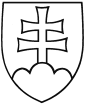 SLOVENSKEJ REPUBLIKYRočník 2015PRACOVNÉ KONSOLIDOVANÉ ZNENIE422ZÁKONz 25. novembra 2015o uznávaní dokladov o vzdelaní a o uznávaní odborných kvalifikácií a o zmene a doplnení niektorých zákonovNárodná rada Slovenskej republiky sa uzniesla na tomto zákone:Čl. IPRVÁ ČASŤZÁKLADNÉ USTANOVENIA§ 1Predmet úpravyTento zákon upravuje uznávanie dokladov o vzdelaní, uznávanie odborných kvalifikácií, kompenzačné opatrenia, uznávanie vzdelania na účely pokračovania v štúdiu, podmienky voľného poskytovania služieb v Slovenskej republike, podmienky vydávania európskeho profesijného preukazu a pôsobnosť príslušných orgánov v oblasti uznávania dokladov o vzdelaní a uznávania odborných kvalifikácií.§ 2Pôsobnosť zákona(1) Tento zákon sa vzťahuje na uznávanie dokladov o vzdelaní vydaných uznanou vzdelávacou inštitúciou podľa právnych predpisovčlenského štátu Európskej únie, štátu, ktorý je zmluvnou stranou Dohody o Európskom hospodárskom priestore, a Švajčiarskej konfederácie (ďalej len „členský štát“) a štátu, ktorý nie je členským štátom (ďalej len „tretí štát“) a odborných kvalifikáciách vydaných uznanou vzdelávacou inštitúciou alebo inou oprávnenou inštitúciou podľa právnych predpisov členského štátu alebo tretieho štátu.(2) Ustanovenia tohto zákona sa nepoužijú, ak osobitný predpis upravujúci podmienky prístupu k príslušnému regulovanému povolaniu ustanovuje inak.§ 3Na účely uznávania dokladov o vzdelaní a uznávania odborných kvalifikácií sa rozumieuznaním dokladu o vzdelaní uznanie dokladu o vzdelaní vydaného uznanou vzdelávacou inštitúciou členského štátu alebo tretieho štátu za rovnocenný s dokladom o vzdelaní vydaným uznanou vzdelávacou inštitúciou v Slovenskej republike,odbornou kvalifikáciou spôsobilosť na výkon regulovaného povolania potvrdená dokladom o odbornej kvalifikácii alebo dokladom o odbornej praxi,dokladom o odbornej kvalifikáciidoklad o vzdelaní,doklad potvrdzujúci splnenie kvalifikačných predpokladov na základe uznaného dokladu o vzdelaní a splnenie ďalších podmienok ustanovených na výkon príslušného regulovaného povolania aleboosvedčenie o odbornej spôsobilosti,regulovaným povolaním povolanie, odborná činnosť alebo skupina odborných činností, na ktorých výkon sa vyžaduje splnenie kvalifikačných predpokladov ustanovených osobitnými predpismi1) okrem všeobecného kvalifikačného predpokladu vyjadreného len stupňom vzdelania bez uvedenia študijného odboru alebo skupiny študijných odborov alebo vyjadreného len stupňom vzdelania s uvedením študijného odboru alebo skupiny študijných odborov, v ktorých vzdelávanie nie je regulované; za regulované povolanie sa považuje aj povolanie s právom používať profesijné tituly, ktoré vykonávajú členovia uznanej profesijnej organizácie,regulovaným vzdelávaním vzdelávanie zamerané na odbornú prípravu na výkon regulovaného povolania v obsahu a rozsahu ustanovenom právnymi predpismi členského štátu alebo tretieho štátu alebo v obsahu a rozsahu schválenom príslušným orgánom zriadeným na tento účel,kompenzačným opatrením opatrenie, ktorého účelom je doplnenie chýbajúceho vzdelania alebo odbornej prípravy alebo odstránenie podstatných rozdielov vo vzdelaní alebo v odbornej príprave,koordináciou vzdelania harmonizácia minimálnych požiadaviek na vzdelanie a odbornú prípravu na výkon príslušného regulovaného povolania definovaná na úrovni Európskej únie, ktorá umožňuje automatické uznávanie dokladov o vzdelaní a automatické uznávanie odbornej kvalifikácie,európskym profesijným preukazom elektronický preukaz potvrdzujúci splnenie podmienok na účelydočasného a príležitostného poskytovania služieb v členskom štáte alebousadenia sa v členskom štáte,príslušným orgánom orgán ustanovený týmto zákonom alebo osobitným predpisom, ktorý v Slovenskej republike vydávarozhodnutie o uznaní dokladu o vzdelaní alebo rozhodnutie o uznaní odbornej kvalifikácie, aleboobdobný doklad o príslušnej odbornej spôsobilosti.(2) Na účely tohto zákona sa rozumieuznanou vzdelávacou inštitúciou uznaná vysoká škola a uznaná stredná škola,uznanou vysokou školou vysoká škola alebo iná vzdelávacia inštitúcia zriadená podľa právnych predpisov členského štátu alebo tretieho štátu, ktorá je členským štátom alebo tretím štátom uznaná za vzdelávaciu inštitúciu oprávnenú poskytovať vysokoškolské vzdelanie,uznanou strednou školou gymnázium, konzervatórium, stredná odborná škola alebo iná vzdelávacia inštitúcia zriadená podľa právnych predpisov členského štátu alebo tretieho štátu, ktorá je členským štátom alebo tretím štátom uznaná za vzdelávaciu inštitúciu oprávnenú poskytovať stredné vzdelanie,osvedčením o odbornej spôsobilosti doklad vydaný podľa právnych predpisov členského štátu, ktorý osvedčuje, že jeho držiteľ získal odbornú kvalifikáciu, ktorá nie je potvrdená dokladomo vzdelaní a je potvrdená dokladom o ďalšom vzdelávaní alebo dokladom o vykonávaní príslušného regulovaného povolania v členskom štáte v pracovnom pomere počas troch po sebe nasledujúcich rokov alebo v rovnocennom trvaní pracovného pomeru na kratší pracovný čas počas predchádzajúcich desiatich rokov,odbornou praxou vykonávanie regulovaného povolania podľa právnych predpisov členského štátu alebo tretieho štátu v pracovnom pomere na ustanovený týždenný pracovný čas alebo rovnocenné trvanie pracovného pomeru na kratší pracovný čas,odbornou stážou vykonávanie odbornej praxe pod odborným dohľadom počas regulovaného vzdelávania alebo po skončení regulovaného vzdelávania, ak absolvovanie odbornej stáže je podmienkou prístupu k regulovanému povolaniu.DRUHÁ ČASŤUZNÁVANIE DOKLADOV O VZDELANÍ§ 4Doklady o vzdelaníDokladom o vzdelaní je vysokoškolský diplom, absolventský diplom, vysvedčenie o maturitnej skúške alebo vysvedčenie o záverečnej skúške, ktorý vydala uznaná vzdelávacia inštitúcia podľa právnych predpisov členského štátu alebo tretieho štátu.Vysokoškolským diplomom je doklad o vzdelaní vydaný uznanou vysokou školou, ktorý potvrdzuje, že jeho držiteľ získalvysokoškolské vzdelanie prvého stupňa absolvovaním študijného programu prvého stupňa, ktorého štandardná dĺžka štúdia je najmenej tri roky,vysokoškolské vzdelanie druhého stupňa v členskom štáte absolvovanímštudijného programu druhého stupňa v členskom štáte, ktorého štandardná dĺžka štúdia spolu s predchádzajúcim absolvovaním študijného programu prvého stupňa je najmenej štyri roky,študijného programu v členskom štáte, ktorý predstavuje spojenie študijného programu prvého stupňa a študijného programu druhého stupňa a ktorého štandardná dĺžka štúdia ako jedného celku je najmenej štyri roky,vysokoškolské vzdelanie druhého stupňa v treťom štáte absolvovanímštudijného programu druhého stupňa, ktorého štandardná dĺžka štúdia spolu s predchádzajúcim absolvovaním študijného programu prvého stupňa je najmenej päť rokov, aleboštudijného programu, ktorý predstavuje spojenie študijného programu prvého stupňa a študijného programu druhého stupňa a ktorého štandardná dĺžka štúdia ako jedného celku je najmenej štyri roky,vysokoškolské vzdelanie tretieho stupňa absolvovaním študijného programu tretieho stupňa, ktorého štandardná dĺžka štúdia je najmenej tri roky.(3) Absolventským diplomom je doklad o vzdelaní vydaný uznanou strednou školou, ktorý potvrdzuje, že jeho držiteľ získal vyššie odborné vzdelanie absolvovanímvzdelávacieho programu odboru vzdelávania, ktorého dĺžka štúdia je najmenej jeden rok; podmienkou prijatia na toto štúdium bolo ukončené úplné stredné všeobecné vzdelanie alebo úplné stredné odborné vzdelanie, alebovzdelávacieho programu odboru vzdelávania v konzervatóriu, ktorého dĺžka štúdia je najmenej šesť rokov.(4) Vysvedčením o maturitnej skúške je doklad o vzdelaní vydaný uznanou strednou školou, ktorý potvrdzuje, že jeho držiteľ získalúplné stredné všeobecné vzdelanie absolvovaním vzdelávacieho programu odboru vzdelávania, ktorého dĺžka štúdia je najmenej štyri roky, aleboúplné stredné odborné vzdelanie absolvovanímvzdelávacieho programu odboru vzdelávania, ktorého dĺžka štúdia je najmenej štyri roky, alebočasti vzdelávacieho programu odboru vzdelávania v konzervatóriu, ktorého dĺžka štúdia je najmenej štyri roky.(5) Vysvedčením o záverečnej skúške je doklad o vzdelaní vydaný uznanou strednou školou, ktorý potvrdzuje, že jeho držiteľ získalnižšie stredné odborné vzdelanie absolvovaním vzdelávacieho programu odboru vzdelávania, ktorého dĺžka štúdia je najmenej dva roky, alebostredné odborné vzdelanie absolvovaním vzdelávacieho programu odboru vzdelávania, ktorého dĺžka štúdia je najmenej tri roky.Všeobecný systém uznávania dokladov o vzdelaní§ 5Na doklady o vzdelaní sa vzťahuje všeobecný systém uznávania dokladov o vzdelaní, ak doklad o vzdelaní možno uznať za rovnocenný s dokladom o vzdelaní vydaným v Slovenskej republike po porovnaní obsahu a rozsahu vzdelania, ktoré sa vyžaduje na výkon príslušného regulovaného povolania, a nedochádza ku koordinácii vzdelania alebonie sú splnené podmienky systému automatického uznávania dokladov o vzdelaní.§ 6Uznávanie vysokoškolského vzdelania tretieho stupňaAk sa na výkon regulovaného povolania vyžaduje vysokoškolské vzdelanie tretieho stupňa, žiadateľ spĺňa ustanovené kvalifikačné predpoklady, ak je držiteľom vysokoškolského diplomu podľa § 4 ods. 2 písm. d), ktorý potvrdzuje, žežiadateľ absolvoval vzdelávanie vyžadované na výkon príslušného regulovaného povolania a po porovnaní obsahu a rozsahu absolvovaného vzdelávania žiadateľa je rovnocenné obsahu a rozsahu vzdelávania, ktoré sa vyžaduje v Slovenskej republike.§ 7Uznávanie vysokoškolského vzdelania druhého stupňaAk sa na výkon regulovaného povolania vyžaduje vysokoškolské vzdelanie druhého stupňa, žiadateľ spĺňa ustanovené kvalifikačné predpoklady, ak je držiteľom vysokoškolského diplomu podľa § 4 ods. 2 písm. b) alebo písm. c), ktorý potvrdzuje, žežiadateľ absolvoval vzdelávanie vyžadované na výkon príslušného regulovaného povolania a po porovnaní obsahu a rozsahu absolvovaného vzdelávania žiadateľa je rovnocenné obsahu a rozsahu vzdelávania, ktoré sa vyžaduje v Slovenskej republike.§ 8Uznávanie vysokoškolského vzdelania prvého stupňaAk sa na výkon regulovaného povolania vyžaduje vysokoškolské vzdelanie prvého stupňa, žiadateľ spĺňa ustanovené kvalifikačné predpoklady, ak je držiteľom vysokoškolského diplomu podľa § 4 ods. 2 písm. a), ktorý potvrdzuje, žežiadateľ absolvoval vzdelávanie vyžadované na výkon príslušného regulovaného povolania a po porovnaní obsahu a rozsahu absolvovaného vzdelávania žiadateľa je rovnocenné obsahu a rozsahu vzdelávania, ktoré sa vyžaduje v Slovenskej republike.§ 9Uznávanie vyššieho odborného vzdelaniaAk sa na výkon regulovaného povolania vyžaduje vyššie odborné vzdelanie, žiadateľ spĺňa ustanovené kvalifikačné predpoklady, ak je držiteľom absolventského diplomu podľa § 4 ods. 3, ktorý potvrdzuje, žežiadateľ absolvoval vzdelávanie vyžadované na výkon príslušného regulovaného povolania a po porovnaní obsahu a rozsahu absolvovaného vzdelávania žiadateľa je rovnocenné obsahu a rozsahu vzdelávania, ktoré sa vyžaduje v Slovenskej republike.§ 10Uznávanie úplného stredného vzdelaniaAk sa na výkon regulovaného povolania vyžaduje úplné stredné vzdelanie, žiadateľ spĺňa ustanovené kvalifikačné predpoklady, ak je držiteľom vysvedčenia o maturitnej skúške podľa § 4 ods. 4, ktoré potvrdzuje, žežiadateľ absolvoval vzdelávanie vyžadované na výkon príslušného regulovaného povolania a po porovnaní obsahu a rozsahu absolvovaného vzdelávania žiadateľa je rovnocenné obsahu a rozsahu vzdelávania, ktoré sa vyžaduje v Slovenskej republike.§ 11Uznávanie stredného odborného vzdelania a nižšieho stredného odborného vzdelaniaAk sa na výkon regulovaného povolania vyžaduje stredné odborné vzdelanie alebo nižšie stredné odborné vzdelanie, žiadateľ spĺňa ustanovené kvalifikačné predpoklady, ak je držiteľom vysvedčenia o záverečnej skúške podľa § 4 ods. 5, ktoré potvrdzuje, žežiadateľ absolvoval vzdelávanie vyžadované na výkon príslušného regulovaného povolania a po porovnaní obsahu a rozsahu absolvovaného vzdelávania žiadateľa je rovnocenné obsahu a rozsahu vzdelávania, ktoré sa vyžaduje v Slovenskej republike.Systém automatického uznávania dokladov o vzdelaní§ 12Systém automatického uznávania dokladov o vzdelaní sa vzťahuje na doklady o vzdelaní, pri ktorom dochádza ku koordinácii vzdelania a umožňuje automaticky uznať doklad o vzdelaní za rovnocenný s dokladom o vzdelaní vydaným v Slovenskej republike.§ 13Automatické uznávanie dokladov o vzdelaní na výkon zdravotníckeho povolania(1) Doklad o vzdelaní na výkon zdravotníckeho povolania vydaný v členskom štáte sa automaticky uzná za rovnocenný s dokladom o vzdelaní na výkon zdravotníckeho povolania vydaným v Slovenskej republike, ak príslušné zdravotnícke povolanieje uvedené v zozname regulovaných povolaní s koordináciou vzdelania,nie je uvedené v zozname regulovaných povolaní s koordináciou vzdelania, ale vzdelanie je preukázané nadobudnutými právami podľa § 20 až 24, alebonie je uvedené v zozname regulovaných povolaní s koordináciou vzdelania, ale bol uznaný príslušným orgánom iného členského štátu, ako je členský štát, v ktorom bol doklad o vzdelaní vydaný.(2) Na uznanie dokladu o vzdelaní na výkon zdravotníckeho povolania vydaného v treťom štáte sa vzťahuje všeobecný systém uznávania dokladov o vzdelaní.TRETIA ČASŤUZNÁVANIE ODBORNÝCH KVALIFIKÁCIÍ§ 14Účinky uznania odbornej kvalifikácie a rovnaké zaobchádzanieFyzická osoba, ktorá je občanom členského štátu, alebo fyzická osoba, ktorá je občanom tretieho štátu, môže vykonávať regulované povolanie v Slovenskej republike na základe uznania jej odbornej kvalifikácie príslušným orgánom v Slovenskej republike.Uznanie dokladu o odbornej kvalifikácii vydaného v členskom štáte alebo v treťom štáte príslušným orgánom v Slovenskej republike oprávňuje jeho držiteľa na prístup k regulovanému povolaniu a výkon regulovaného povolania v Slovenskej republike za rovnakých podmienok ako fyzická osoba, ktorá získala príslušnú odbornú kvalifikáciu v Slovenskej republike.Ak odborná kvalifikácia fyzickej osoby nespĺňa podmienky vzdelania a odbornej prípravy na výkon príslušného regulovaného povolania požadované právnymi predpismi členského štátu, uznáva sa za rovnocennú, ak sa na ňu viažu nadobudnuté práva pre rovnaké zaobchádzanie s odbornou kvalifikáciou ustanovené právnymi predpismi členského štátu.Regulované povolanie vykonávané v súlade s právnymi predpismi iného členského štátu sa považuje za regulované povolanie vykonávané v Slovenskej republike, ak sú príslušné činnosti porovnateľné.Všeobecný systém uznávania odbornej kvalifikácie§ 15Príslušný orgán uzná odbornú kvalifikáciu žiadateľa na výkon regulovaného povolania v Slovenskej republike, ak žiadateľ je držiteľom dokladu o odbornej kvalifikácii, ktorá sa na výkon tohto regulovaného povolania vyžaduje v inom členskom štáte.Príslušný orgán uzná odbornú kvalifikáciu žiadateľa na výkon regulovaného povolania v Slovenskej republike, ak žiadateľvykonával príslušné regulované povolanie najmenej jeden rok v pracovnom pomere na ustanovený týždenný pracovný čas alebo v rovnocennom trvaní pracovného pomeru na kratší pracovný čas počas predchádzajúcich desiatich rokov v inom členskom štáte, ktorý toto povolanie nereguluje, a je držiteľom dokladu o odbornej kvalifikácii, ktorý je vydaný podľa právnych predpisov členského štátu a potvrdzuje, že žiadateľ je spôsobilý na výkon príslušného regulovaného povolania.Splnenie podmienky podľa odseku 2 písm. a) sa nevyžaduje, ak žiadateľ je držiteľom dokladu o odbornej kvalifikácii vydaného na základe regulovaného vzdelávania.Príslušný orgán neuzná odbornú kvalifikáciu žiadateľa, ktorý je držiteľom osvedčenia o odbornej spôsobilosti, ak sa na výkon príslušného regulovaného povolania v Slovenskej republike vyžaduje najmenej vysokoškolské vzdelanie druhého stupňa.Príslušný orgán uzná odbornú kvalifikáciu žiadateľa, ktorý je držiteľom dokladu o odbornej kvalifikácii vydaného v treťom štáte, ak žiadateľ preukáže, že má tri roky odbornej praxe v príslušnej oblasti získanej v inom členskom štáte a príslušný orgán tohto členského štátu uznal doklad o odbornej kvalifikácii žiadateľa.Príslušný orgán uzná odbornú stáž absolvovanú v inom členskom štáte alebo zohľadní odbornú stáž absolvovanú v treťom štáte, ak absolvovanie odbornej stáže je podmienkou prístupu k regulovanému povolaniu.§ 16Ak sa na výkon regulovaného povolania v Slovenskej republike vyžaduje splnenie kvalifikačných predpokladov získaných a potvrdených príslušným vzdelávaním, príslušný orgán uzná odbornú kvalifikáciu žiadateľa na základe uznaného dokladu o vzdelaní.Ak sa na výkon regulovaného povolania v Slovenskej republike vyžaduje splnenie kvalifikačných predpokladov získaných a potvrdených príslušným vzdelávaním a splnenie ďalších podmienok ustanovených právnymi predpismi upravujúcimi príslušné regulované povolanie,2) príslušný orgán uzná odbornú kvalifikáciu žiadateľa na základe uznaného dokladu o vzdelaní a na základe preukázania splnenia ustanovených podmienok.§ 17Uznanie čiastočnej odbornej kvalifikácie(1) Príslušný orgán uzná čiastočnú odbornú kvalifikáciu nadobudnutú v členskom štáte na výkon odbornej činnosti, akžiadateľ má v inom členskom štáte odbornú spôsobilosť vykonávať odbornú činnosť, na výkon ktorej žiada o uznanie čiastočnej odbornej kvalifikácie,uloženie kompenzačných opatrení vyžaduje absolvovanie úplného vzdelávania a odbornej prípravy, ktoré sa na výkon príslušného regulovaného povolania vyžaduje v Slovenskej republike, a odbornú činnosť možno vykonávať samostatne od ostatných odborných činností, ktoré sú súčasťou príslušného regulovaného povolania.Príslušný orgán neuzná čiastočnú odbornú kvalifikáciu, ak by jej uznanie bolo na úkor všeobecného záujmu, najmä zdravia, bezpečnosti, ochrany spotrebiteľa alebo ochrany životného prostredia.Uznanie čiastočnej odbornej kvalifikácie sa nevzťahuje na žiadateľa, ktorému sa odborná kvalifikácia uznáva automaticky.Systém automatického uznávania odbornej kvalifikácie§ 18(1) Doklad o odbornej kvalifikácii na výkon zdravotníckeho povolania lekár, zubný lekár, sestra alebo farmaceut vydaný v členskom štáte sa automaticky uzná za rovnocenný s dokladom o odbornej kvalifikácii na výkon zdravotníckeho povolania lekár, zubný lekár, sestra alebo farmaceut vydaným v Slovenskej republike, ak doklad o odbornej kvalifikácii a) je uvedený v zozname regulovaných povolaní s koordináciou vzdelania,nie je uvedený v zozname regulovaných povolaní s koordináciou vzdelania, ale odborná kvalifikácia je preukázaná nadobudnutými právami podľa § 19 až 24, alebonie je uvedený v zozname regulovaných povolaní s koordináciou vzdelania, ale k dokladu o vzdelaní je priložené rozhodnutie o uznaní odbornej kvalifikácie príslušného orgánu iného členského štátu, ako je členský štát, v ktorom bol doklad o vzdelaní vydaný.(2) Doklad o odbornej kvalifikácii na výkon zdravotníckeho povolania pôrodná asistentka vydaný v členskom štáte sa automaticky uzná za rovnocenný s dokladom o odbornej kvalifikácii na výkon zdravotníckeho povolania pôrodná asistentka vydaným v Slovenskej republike, ak doklad o odbornej kvalifikáciije uvedený v zozname regulovaných povolaní s koordináciou vzdelania a odborná príprava pre pôrodnú asistentku trvala najmenej tri roky a zahŕňala aspoň 4 600 hodín teoretickej odbornej prípravy a praktickej odbornej prípravy, pričom praktická časť predstavovala najmenej tretinu dĺžky odbornej prípravy,odborná príprava pre pôrodnú asistentku trvala aspoň dva roky, zahŕňala aspoň 3 600 hodín teoretickej odbornej prípravy a praktickej odbornej prípravy a bola podmienená získaním dokladu o vzdelaní pre povolanie sestra, ktorý je uvedený v zozname regulovaných povolaní s koordináciou vzdelania, aleboodborná príprava pre pôrodnú asistentku trvala aspoň 18 mesiacov, zahŕňala aspoň 3 000 hodín teoretickej odbornej prípravy a praktickej odbornej prípravy a bola podmienená získaním dokladu o vzdelaní pre povolanie sestra, ktorý je uvedený v zozname regulovaných povolaní s koordináciou vzdelania a následnou jednoročnou praxou potvrdenou osvedčením vydaným príslušným orgánom domovského členského štátu o tom, že držiteľ osvedčenia vykonával uspokojivo všetky činnosti pôrodnej asistentky počas zodpovedajúceho obdobia u poskytovateľa zdravotnej starostlivosti,nie je uvedený v zozname regulovaných povolaní s koordináciou vzdelania, ale odborná kvalifikácia je preukázaná nadobudnutými právami podľa § 19 až 24, alebonie je uvedený v zozname regulovaných povolaní s koordináciou vzdelania, ale k dokladu o vzdelaní je priložené rozhodnutie o uznaní odbornej kvalifikácie príslušného orgánu iného členského štátu, ako je členský štát, v ktorom bol doklad o vzdelaní vydaný.§ 18aDoklad o odbornej kvalifikácii na výkon zdravotníckeho povolania vydaný v treťom štáte sa automaticky uzná za rovnocenný s dokladom o odbornej kvalifikácii na výkon zdravotníckeho povolania vydaným v Slovenskej republike na základe uznaného dokladu o vzdelaní podľa § 13 ods. 2 a doplňujúcej skúšky vykonanej po uznaní dokladu o vzdelaní na uznanej vzdelávacej inštitúcii určenej Ministerstvom školstva, vedy, výskumu a športu Slovenskej republiky (ďalej len „ministerstvo školstva“).Doplňujúcou skúškou sa overujú vedomosti, schopnosti a zručnosti žiadateľa o uznanie odbornej kvalifikácie nadobudnutej na území tretieho štátu na výkon zdravotníckeho povolania.Uznaná vzdelávacia inštitúcia zriaďuje na vykonanie doplňujúcej skúšky skúšobnú komisiu. Členmi skúšobnej komisie sú zamestnanci uznaných vzdelávacích inštitúcií poskytujúcich vzdelávanie v príslušnom študijnom programe, študijnom odbore alebo v učebnom odbore a zástupcovia stavovských organizácií v zdravotníctve. Člen skúšobnej komisiemá vzdelanie v príslušnom študijnom odbore alebo v príslušnom učebnom odbore a päť rokov odbornej praxe v príslušnom odbore alebovykonával pedagogickú činnosť v príslušnom študijnom odbore alebo v príslušnom učebnom odbore najmenej päť rokov.Žiadateľ o vykonanie doplňujúcej skúšky doručí uznanej vzdelávacej inštitúcii písomnú žiadosť o absolvovanie doplňujúcej skúšky najmenej 30 dní pred termínom konania doplňujúcej skúšky.Žiadosť o vykonanie doplňujúcej skúšky obsahujemeno a priezvisko žiadateľa,adresu trvalého pobytu alebo obdobného pobytu a názov regulovaného povolania v Slovenskej republike, pre uznanie odbornej kvalifikácie ktorého bude doplňujúca skúška vykonaná.(6) Prílohy k žiadosti súosvedčená kópia dokladu o vzdelaní s prekladom do štátneho jazyka Slovenskej republiky (ďalej len „štátny jazyk“),osvedčená kópia rozhodnutia o uznaní dokladu o vzdelaní,doklad o zaplatení poplatku za doplňujúcu skúšku.Ak žiadosť nemá predpísané náležitosti podľa odsekov 5 a 6, príslušná vzdelávacia inštitúcia vyzve žiadateľa na doplnenie chýbajúcich dokladov najneskôr v deň konania doplňujúcej skúšky.Doplňujúca skúška pre zdravotnícke povolanie lekár, zubný lekár a farmaceut sa koná spravidla dvakrát ročne. Doplňujúca skúška pre ostatné zdravotnícke povolania sa koná spravidla štyrikrát ročne.Termíny konania doplňujúcej skúšky pre jednotlivé zdravotnícke povolania na nasledujúci kalendárny rok zverejňuje ministerstvo školstva na svojom webovom sídle najneskôr 60 dní pred konaním doplňujúcej skúšky.Výšku poplatku za vykonanie doplňujúcej skúšky určuje ministerstvo školstva podľa sumy maximálneho ročného školného na príslušný akademický rok pre študijné programy v externej forme štúdia uskutočňované na verejných vysokých školách a štátnych vysokých školách alebo podľa normatívneho objemu finančných prostriedkov podľa príslušnej kategórie strednej odbornej školy.Doplňujúca skúška sa vykonáva v štátnom jazyku, je verejná a skladá sa z písomnej časti a ústnej časti. O vykonaní doplňujúcej skúšky sa vyhotoví protokol.Ak žiadateľ nevykonal doplňujúcu skúšku úspešne, môže doplňujúcu skúšku opakovať.§ 19Nadobudnuté práva občanov členského štátu na výkon zdravotníckeho povolania lekár, zubný lekár, sestra, pôrodná asistentka a farmaceut sú práva, ktoré sa považujú za rovnocenné s právom na výkon zdravotníckeho povolania držiteľa dokladu o vzdelaní, ktorý absolvoval odbornú prípravu podľa osobitného predpisu,3) ak doklad o vzdelaní občana členského štátuuvedený v zozname regulovaných povolaní s koordináciou vzdelania bol vydaný na základe ukončenej odbornej prípravy, ktorá nespĺňa všetky požiadavky podľa osobitného predpisu,3) a sú splnené podmienky podľa § 20 až 24, aleboneuvedený v zozname regulovaných povolaní s koordináciou vzdelania je doplnený potvrdením vydaným príslušným orgánom členského štátu o tom, že držiteľ dokladu o vzdelaní ukončil požadované vzdelanie a má právo vykonávať príslušné povolanie za tých istých podmienok ako držitelia dokladu o vzdelaní uvedeného v zozname regulovaných povolaní s koordináciou vzdelania.§ 20(1) Odborná kvalifikácia na výkon regulovaného povolania lekár sa uznáva na základe nadobudnutých práv, akžiadateľ je držiteľom dokladu o vzdelaní na výkon regulovaného povolania lekár, ktorý získal na základe štúdia, ktoré sa začalo v príslušnom členskom štáte pred referenčným dátumom uvedeným v zozname regulovaných povolaní s koordináciou vzdelania, a k dokladu podľa písmena a) je priložené osvedčenie potvrdzujúce, že jeho držiteľ vykonával povolanie lekár v príslušnom členskom štáte v priebehu najmenej troch po sebe nasledujúcich rokov počas piatich rokov predchádzajúcich dňu vydania tohto osvedčenia.(2) Odborná kvalifikácia na výkon regulovaného povolania lekár sa uznáva na základe nadobudnutých práv, akžiadateľ je držiteľom dokladu o vzdelaní na výkon regulovaného povolania lekár, ktorý získal v Nemeckej demokratickej republike alebo na základe štúdia, ktoré sa začalo v Nemeckej demokratickej republike pred 3. októbrom 1990,k dokladu podľa písmena a) je priložené osvedčenie potvrdzujúce, že jeho držiteľ vykonával povolanie lekár v Nemeckej spolkovej republike v priebehu najmenej troch po sebe nasledujúcich rokov počas piatich rokov predchádzajúcich dňu vydania tohto osvedčenia, a príslušný orgán Nemeckej spolkovej republiky potvrdil, že doklad podľa písmena a) oprávňuje jeho držiteľa na výkon povolania lekár v Nemeckej spolkovej republike.(3) Odborná kvalifikácia na výkon regulovaného povolania lekár sa uznáva na základe nadobudnutých práv, akžiadateľ je držiteľom dokladu o vzdelaní na výkon regulovaného povolania lekár, ktorý získal v Československej socialistickej republike alebo Českej a Slovenskej Federatívnej Republike alebo na základe štúdia v Českej a Slovenskej Federatívnej Republike, ktoré sa začalo pred 1. januárom 1993,k dokladu podľa písmena a) je priložené osvedčenie potvrdzujúce, že jeho držiteľ vykonával povolanie lekár v Českej republike v priebehu najmenej troch po sebe nasledujúcich rokov počas piatich rokov predchádzajúcich dňu vydania tohto osvedčenia, a príslušný orgán Českej republiky potvrdil, že doklad podľa písmena a) oprávňuje jeho držiteľa na výkon povolania lekár v Českej republike.(4) Odborná kvalifikácia na výkon regulovaného povolania lekár sa uznáva na základe nadobudnutých práv, akžiadateľ je držiteľom dokladu o vzdelaní na výkon regulovaného povolania lekár, ktorý získal v Sovietskom zväze alebo na základe štúdia medicíny v Sovietskom zväze, ktoré sa začalo v Estónskej republike pred 20. augustom 1991,Litovskej republike pred 11. marcom 1990,Lotyšskej republike pred 21. augustom 1991,k dokladu podľa písmena a) je priložené osvedčenie potvrdzujúce, že jeho držiteľ vykonával povolanie lekár v príslušnom členskom štáte v priebehu najmenej troch po sebe nasledujúcich rokov počas piatich rokov predchádzajúcich dňu vydania tohto osvedčenia, a príslušný orgán členského štátu potvrdil, že doklad podľa písmena a) oprávňuje jeho držiteľa na výkon povolania lekár na území Estónskej republiky, Litovskej republiky alebo Lotyšskej republiky.(5) Odborná kvalifikácia na výkon regulovaného povolania lekár sa uznáva na základe nadobudnutých práv, akžiadateľ je držiteľom dokladu o vzdelaní na výkon regulovaného povolania lekár, ktorý získal v Juhoslávii alebo na základe štúdia, ktoré sa začalo v Slovinskej republike pred 25. júnom 1991,Chorvátskej republike pred 8. októbrom 1991,k dokladu podľa písmena a) je priložené osvedčenie potvrdzujúce, že jeho držiteľ vykonával povolanie lekár v príslušnom členskom štáte v priebehu najmenej troch po sebe nasledujúcich rokov počas piatich rokov predchádzajúcich dňu vydania tohto osvedčenia, a príslušný orgán členského štátu potvrdil, že doklad podľa písmena a) oprávňuje jeho držiteľa na výkon povolania lekár na jeho území.§ 21Odborná kvalifikácia na výkon regulovaného povolania sestra sa uznáva na základe nadobudnutých práv, akžiadateľ je držiteľom dokladu o vzdelaní na výkon regulovaného povolania sestra, ktorý získal na základe štúdia, ktoré sa začalo v príslušnom členskom štáte pred referenčným dátumom uvedeným v zozname regulovaných povolaní s koordináciou vzdelania, a k dokladu podľa písmena a) je priložené osvedčenie potvrdzujúce, že jeho držiteľ vykonával povolanie sestra v príslušnom členskom štáte v priebehu najmenej troch po sebe nasledujúcich rokov počas piatich rokov predchádzajúcich dňu vydania tohto osvedčenia.Odborná kvalifikácia na výkon regulovaného povolania sestra sa uznáva na základe nadobudnutých práv, akžiadateľ je držiteľom dokladu o vzdelaní na výkon regulovaného povolania sestra, ktorý získal v Nemeckej demokratickej republike alebo na základe štúdia, ktoré sa začalo v Nemeckej demokratickej republike pred 3. októbrom 1990,k dokladu podľa písmena a) je priložené osvedčenie potvrdzujúce, že jeho držiteľ vykonával povolanie sestra v Nemeckej spolkovej republike v priebehu najmenej troch po sebe nasledujúcich rokov počas piatich rokov predchádzajúcich dňu vydania tohto osvedčenia, a príslušný orgán Nemeckej spolkovej republiky potvrdil, že doklad podľa písmena a) oprávňuje jeho držiteľa na výkon povolania sestra v Nemeckej spolkovej republike.Odborná kvalifikácia na výkon regulovaného povolania sestra sa uznáva na základe nadobudnutých práv, akžiadateľ je držiteľom dokladu o vzdelaní na výkon regulovaného povolania sestra, ktorý získal v Československej socialistickej republike alebo Českej a Slovenskej Federatívnej Republike alebo na základe štúdia, ktoré sa začalo v Českej a Slovenskej Federatívnej Republike pred 1. januárom 1993,k dokladu podľa písmena a) je priložené osvedčenie potvrdzujúce, že jeho držiteľ vykonával povolanie sestra v Českej republike v priebehu najmenej troch po sebe nasledujúcich rokov počas piatich rokov predchádzajúcich dňu vydania tohto osvedčenia, a príslušný orgán Českej republiky potvrdil, že doklad podľa písmena a) oprávňuje jeho držiteľa na výkon povolania sestra v Českej republike.Odborná kvalifikácia na výkon regulovaného povolania sestra sa uznáva na základe nadobudnutých práv, akžiadateľ je držiteľom dokladu o vzdelaní na výkon regulovaného povolania sestra, ktorý získal v Sovietskom zväze alebo na základe štúdia v Sovietskom zväze, ktoré sa začalo v Estónskej republike pred 20. augustom 1991,Litovskej republike pred 11. marcom 1990,Lotyšskej republike pred 21. augustom 1991,k dokladu podľa písmena a) je priložené osvedčenie potvrdzujúce, že jeho držiteľ vykonával povolanie sestra v príslušnom členskom štáte v priebehu najmenej troch po sebe nasledujúcich rokov počas piatich rokov predchádzajúcich dňu vydania tohto osvedčenia a príslušný orgán členského štátu potvrdil, že doklad podľa písmena a) oprávňuje jeho držiteľa na výkon povolania sestra na území Estónskej republiky, Litovskej republiky alebo Lotyšskej republiky.Odborná kvalifikácia na výkon regulovaného povolania sestra sa uznáva na základe nadobudnutých práv, akžiadateľ je držiteľom dokladu o vzdelaní na výkon regulovaného povolania sestra, ktorý získal v Juhoslávii alebo na základe štúdia, ktoré sa začalo v Slovinskej republike pred 25. júnom 1991,Chorvátskej republike pred 8. októbrom 1991,k dokladu podľa písmena a) je priložené osvedčenie potvrdzujúce, že jeho držiteľ vykonával povolanie sestra v príslušnom členskom štáte v priebehu najmenej troch po sebe nasledujúcich rokov počas piatich rokov predchádzajúcich dňu vydania tohto osvedčenia, a príslušný orgán členského štátu potvrdil, že doklad podľa písmena a) oprávňuje jeho držiteľa na výkon povolania sestra na jeho území.(6) Odborná kvalifikácia na výkon regulovaného povolania sestra sa uznáva na základe nadobudnutých práv, akžiadateľ je držiteľom dokladu o vzdelaní na výkon regulovaného povolania sestra, ktorý získal v Poľskej republike pred 1. májom 2004, a doklad podľa písmena a) je potvrdený dokladom o vysokoškolskom vzdelaní prvého stupňa získaným na základe osobitného rozširujúceho programu sestier súčasne s dokladom o vzdelaní, ktorým jematuritné vysvedčenie získané absolvovaním zdravotného lýcea alebo strednej zdravotníckej školy v odbore sestra a pôrodná asistentka alebomaturitné vysvedčenie získané absolvovaním zdravotníckej strednej školy alebo vyššieho odborného vzdelávania v odbore sestra a pôrodná asistentka.(7) Odborná kvalifikácia na výkon regulovaného povolania sestra sa uznáva na základe nadobudnutých práv, akžiadateľ je držiteľom dokladu o vzdelaní na výkon regulovaného povolania sestra, ktorý získal v Rumunsku pred 1. januárom 2007,k dokladu podľa písmena a) je priložené osvedčenie potvrdzujúce, že jeho držiteľ vykonával povolanie sestra v príslušnom členskom štáte v priebehu najmenej troch po sebe nasledujúcich rokov počas piatich rokov predchádzajúcich dňu vydania tohto osvedčenia, a k dokladu podľa písmena a) je priloženýcertifikát s názvom „Certificat de competenţe profesionale de asistent medical generalist“ o vyššom odbornom vzdelaní získanom na škole typu şcoală postliceală potvrdzujúci, že odborná príprava sa začala pred 1. januárom 2007,diplom s názvom „Diplomă de absolvire de asistent medical generalist“ o krátkodobom vyššom vzdelaní potvrdzujúci, že odborná príprava sa začala pred 1. októbrom 2003, alebodiplom s názvom „Diplomă de licenţă de asistent medical generalist“ o dlhodobom vyššom vzdelaní potvrdzujúci, že odborná príprava sa začala pred 1. októbrom 2003.(8) Výkon regulovaného povolania sestra na základe nadobudnutých práv podľa odsekov 1 až 7 musí zahŕňať úplnú zodpovednosť za plánovanie, organizovanie a poskytovanie ošetrovateľskej starostlivosti pacientovi.§ 22(1) Odborná kvalifikácia na výkon regulovaného povolania zubný lekár sa uznáva na základe nadobudnutých práv, akžiadateľ je držiteľom dokladu o vzdelaní na výkon regulovaného povolania zubný lekár, ktorý získal na základe štúdia, ktoré sa začalo v príslušnom členskom štáte pred referenčným dátumom uvedeným v zozname regulovaných povolaní s koordináciou vzdelania, a k dokladu podľa písmena a) je priložené osvedčenie potvrdzujúce, že jeho držiteľ vykonával povolanie zubný lekár v príslušnom členskom štáte v priebehu najmenej troch po sebe nasledujúcich rokov počas piatich rokov predchádzajúcich dňu vydania tohto osvedčenia.(2) Odborná kvalifikácia na výkon regulovaného povolania zubný lekár sa uznáva na základe nadobudnutých práv, akžiadateľ je držiteľom dokladu o vzdelaní na výkon regulovaného povolania zubný lekár, ktorý získal v Nemeckej demokratickej republike alebo na základe štúdia, ktoré sa začalo v Nemeckej demokratickej republike pred 3. októbrom 1990,k dokladu podľa písmena a) je priložené osvedčenie potvrdzujúce, že jeho držiteľ vykonával povolanie zubný lekár v Nemeckej spolkovej republike v priebehu najmenej troch po sebe nasledujúcich rokov počas piatich rokov predchádzajúcich dňu vydania tohto osvedčenia, a príslušný orgán Nemeckej spolkovej republiky potvrdil, že doklad podľa písmena a) oprávňuje jeho držiteľa na výkon povolania zubný lekár v Nemeckej spolkovej republike.(3) Odborná kvalifikácia na výkon regulovaného povolania zubný lekár sa uznáva na základe nadobudnutých práv, akžiadateľ je držiteľom dokladu o vzdelaní na výkon regulovaného povolania lekár, ktorý získal v Sovietskom zväze alebo na základe štúdia v Sovietskom zväze, ktoré sa začalo v Estónskej republike pred 20. augustom 1991,Litovskej republike pred 11. marcom 1990,Lotyšskej republike pred 21. augustom 1991,k dokladu podľa písmena a) je priložené osvedčenie potvrdzujúce, že jeho držiteľ vykonával povolanie zubný lekár v príslušnom členskom štáte v priebehu najmenej troch po sebe nasledujúcich rokov počas piatich rokov predchádzajúcich dňu vydania tohto osvedčenia, a príslušný orgán členského štátu potvrdil, že doklad podľa písmena a) oprávňuje jeho držiteľa na výkon povolania zubný lekár na území Estónskej republiky, Litovskej republiky alebo Lotyšskej republiky.(4) Odborná kvalifikácia na výkon regulovaného povolania zubný lekár sa uznáva na základe nadobudnutých práv, akžiadateľ je držiteľom dokladu o vzdelaní na výkon regulovaného povolania zubný lekár, ktorý získal v Juhoslávii alebo na základe štúdia, ktoré sa začalo v Slovinskej republike pred 25. júnom 1991,Chorvátskej republike pred 8. októbrom 1991,k dokladu podľa písmena a) je priložené osvedčenie potvrdzujúce, že jeho držiteľ vykonával povolanie zubný lekár v príslušnom členskom štáte v priebehu najmenej troch po sebe nasledujúcich rokov počas piatich rokov predchádzajúcich dňu vydania tohto osvedčenia, a príslušný orgán členského štátu potvrdil, že doklad podľa písmena a) oprávňuje jeho držiteľa na výkon povolania zubný lekár na jeho území.(5) Odborná kvalifikácia na výkon regulovaného povolania zubný lekár sa uznáva na základe nadobudnutých práv, akžiadateľ je držiteľom dokladu o vzdelaní na výkon regulovaného povolania lekár na základe štúdia, ktoré sa začalo v Talianskej republike najneskôr 28. januára 1980,Španielskom kráľovstve najneskôr 1. januára 1986,Rakúskej republike najneskôr 1. januára 1994,Českej republike najneskôr 1. mája 2004,Rumunsku najneskôr 1. októbra 2003,k dokladu podľa písmena a) je priloženéosvedčenie potvrdzujúce, že jeho držiteľ vykonával povolanie zubný lekár v príslušnom členskom štáte v priebehu najmenej troch po sebe nasledujúcich rokov počas piatich rokov predchádzajúcich dňu vydania tohto osvedčenia, alebopotvrdenie príslušného členského štátu vydané držiteľovi dokladu, ktorý absolvoval aspoň tri roky štúdia, že toto štúdium je rovnocenné odbornej príprave zubného lekára, a príslušný orgán členského štátu potvrdil, že doklad podľa písmena a) oprávňuje jeho držiteľa na výkon povolania zubný lekár na jeho území.(6) Odborná kvalifikácia na výkon regulovaného povolania zubný lekár sa uznáva na základe nadobudnutých práv, ak je žiadateľ držiteľom dokladu o vzdelaní na výkon regulovaného povolania lekár na základe štúdia, ktoré sa začalo v Španielskom kráľovstve od 1. januára 1986 do 31. decembra 1997, a k dokladu o vzdelaní je vydané osvedčenie, ktoré potvrdzuje, že držiteľ dokladu o vzdelaníabsolvoval aspoň tri roky štúdia rovnocenného odbornej príprave zubného lekára,vykonával povolanie zubný lekár v príslušnom členskom štáte v priebehu najmenej troch po sebe nasledujúcich rokov počas piatich rokov predchádzajúcich dňu vydania tohto osvedčenia a má právo vykonávať povolanie zubný lekár za tých istých podmienok ako držitelia dokladu o odbornej kvalifikácii na výkon zdravotníckeho povolania uvedeného v zozname regulovaných povolaní s koordináciou vzdelania.(7) Odborná kvalifikácia na výkon regulovaného povolania zubný lekár sa uznáva na základe nadobudnutých práv, ak je žiadateľ držiteľom dokladu o vzdelaní na výkon regulovaného povolania lekár na základe štúdia, ktoré sa začalo v Talianskej republike po 28. januári 1980 a najneskôr 31. decembra 1984, a k dokladu o vzdelaní je vydané osvedčenie, ktoré potvrdzuje, že držiteľ dokladu o vzdelaníabsolvovalskúšku odbornej spôsobilosti ustanovenú príslušnými orgánmi členského štátu aleboaspoň tri roky štúdia rovnocenného odbornej príprave zubného lekára,vykonával povolanie zubný lekár v príslušnom členskom štáte v priebehu najmenej troch po sebe nasledujúcich rokov počas piatich rokov predchádzajúcich dňu vydania tohto osvedčenia a má právo vykonávať povolanie zubný lekár za tých istých podmienok ako držitelia dokladu o odbornej kvalifikácii na výkon zdravotníckeho povolania uvedeného v zozname regulovaných povolaní s koordináciou vzdelania.(8) Odborná kvalifikácia na výkon regulovaného povolania zubný lekár sa uznáva na základe nadobudnutých práv, aj ak príslušný orgán v Talianskej republike potvrdí držiteľovi dokladu o vzdelaní na výkon regulovaného povolania lekár, ktorý absolvoval aspoň tri roky štúdia, ktoré sa začalo v Talianskej republike po 31. decembri 1984 a pred 31. decembrom 1994, že toto štúdium je rovnocenné odbornej príprave zubného lekára po predložení osvedčenia vydaného k dokladu o vzdelaní potvrdzujúceho, že držiteľ dokladu o vzdelanívykonával povolanie zubný lekár v príslušnom členskom štáte v priebehu najmenej troch po sebe nasledujúcich rokov počas piatich rokov predchádzajúcich dňu vydania tohto osvedčenia a má právo vykonávať povolanie zubný lekár za tých istých podmienok ako držitelia dokladu o odbornej kvalifikácii na výkon zdravotníckeho povolania uvedeného v zozname regulovaných povolaní s koordináciou vzdelania.§ 23(1) Odborná kvalifikácia na výkon regulovaného povolania pôrodná asistentka sa uznáva na základe nadobudnutých práv, akžiadateľ je držiteľom dokladu o vzdelaní na výkon regulovaného povolania pôrodná asistentka, ktorý získal na základe štúdia, ktoré sa začalo v príslušnom členskom štáte pred referenčným dátumom uvedeným v zozname regulovaných povolaní s koordináciou vzdelania, a k dokladu podľa písmena a) je priložené osvedčenie potvrdzujúce, že jeho držiteľ vykonával povolanie pôrodná asistentka v príslušnom členskom štáte v priebehu najmenej troch po sebe nasledujúcich rokov počas piatich rokov predchádzajúcich dňu vydania tohto osvedčenia.(2) Odborná kvalifikácia na výkon regulovaného povolania pôrodná asistentka sa uznáva na základe nadobudnutých práv, akžiadateľ je držiteľom dokladu o vzdelaní na výkon regulovaného povolania pôrodná asistentka, ktorý získal v Nemeckej demokratickej republike alebo na základe štúdia, ktoré sa začalo v Nemeckej demokratickej republike pred 3. októbrom 1990,k dokladu podľa písmena a) je priložené osvedčenie potvrdzujúce, že jeho držiteľ vykonával povolanie pôrodná asistentka v Nemeckej spolkovej republike v priebehu najmenej troch po sebe nasledujúcich rokov počas piatich rokov predchádzajúcich dňu vydania tohto osvedčenia, a príslušný orgán Nemeckej spolkovej republiky potvrdil, že doklad podľa písmena a) oprávňuje jeho držiteľa na výkon povolania pôrodná asistentka v Nemeckej spolkovej republike.(3) Odborná kvalifikácia na výkon regulovaného povolania pôrodná asistentka sa uznáva na základe nadobudnutých práv, akžiadateľ je držiteľom dokladu o vzdelaní na výkon regulovaného povolania pôrodná asistentka, ktorý získal v Československej socialistickej republike alebo Českej a Slovenskej Federatívnej Republike alebo na základe štúdia, ktoré sa začalo v Českej a Slovenskej Federatívnej Republike pred 1. januárom 1993,k dokladu podľa písmena a) je priložené osvedčenie potvrdzujúce, že jeho držiteľ vykonával povolanie pôrodná asistentka v Českej republike v priebehu najmenej troch po sebe nasledujúcich rokov počas piatich rokov predchádzajúcich dňu vydania tohto osvedčenia, a príslušný orgán Českej republiky potvrdil, že doklad podľa písmena a) oprávňuje jeho držiteľa na výkon povolania pôrodná asistentka v Českej republike.(4) Odborná kvalifikácia na výkon regulovaného povolania pôrodná asistentka sa uznáva na základe nadobudnutých práv, akžiadateľ je držiteľom dokladu o vzdelaní na výkon regulovaného povolania pôrodná asistentka, ktorý získal v Sovietskom zväze alebo na základe štúdia v Sovietskom zväze, ktoré sa začalo v Estónskej republike pred 20. augustom 1991,Litovskej republike pred 11. marcom 1990,Lotyšskej republike pred 21. augustom 1991,k dokladu podľa písmena a) je priložené osvedčenie potvrdzujúce, že jeho držiteľ vykonával povolanie pôrodná asistentka v príslušnom členskom štáte v priebehu najmenej troch po sebe nasledujúcich rokov počas piatich rokov predchádzajúcich dňu vydania tohto osvedčenia, a príslušný orgán členského štátu potvrdil, že doklad podľa písmena a) oprávňuje jeho držiteľa na výkon povolania pôrodná asistentka na území Estónskej republiky, Litovskej republiky alebo Lotyšskej republiky.(5) Odborná kvalifikácia na výkon regulovaného povolania pôrodná asistentka sa uznáva na základe nadobudnutých práv, akžiadateľ je držiteľom dokladu o vzdelaní na výkon regulovaného povolania pôrodná asistentka, ktorý získal v Juhoslávii alebo na základe štúdia, ktoré sa začalo v Slovinskej republike pred 25. júnom 1991,Chorvátskej republike pred 8. októbrom 1991,k dokladu podľa písmena a) je priložené osvedčenie potvrdzujúce, že jeho držiteľ vykonával povolanie pôrodná asistentka v príslušnom členskom štáte v priebehu najmenej troch po sebe nasledujúcich rokov počas piatich rokov predchádzajúcich dňu vydania tohto osvedčenia, a príslušný orgán členského štátu potvrdil, že doklad podľa písmena a) oprávňuje jeho držiteľa na výkon povolania pôrodná asistentka na jeho území.(6) Odborná kvalifikácia na výkon regulovaného povolania pôrodná asistentka sa uznáva na základe nadobudnutých práv, akžiadateľ je držiteľom dokladu o vzdelaní na výkon regulovaného povolania pôrodná asistentka, ktorý získal v Poľskej republike pred 1. májom 2004, a doklad podľa písmena a) je potvrdený dokladom o vysokoškolskom vzdelaní prvého stupňa získaným na základe osobitného rozširujúceho programu pôrodných asistentiek súčasne s dokladom o vzdelaní, ktorým jematuritné vysvedčenie získané absolvovaním zdravotného lýcea alebo strednej zdravotníckej školy v odbore sestra a pôrodná asistentka, alebomaturitné vysvedčenie získané absolvovaním zdravotníckej strednej školy alebo vyššieho odborného vzdelávania v odbore sestra a pôrodná asistentka.(7) Odborná kvalifikácia na výkon regulovaného povolania pôrodná asistentka sa uznáva na základe nadobudnutých práv, akžiadateľ je držiteľom dokladu o vzdelaní na výkon regulovaného povolania pôrodná asistentka, ktorý získal v Rumunsku pred 1. januárom 2007, a k dokladu podľa písmena a) je priložené osvedčenie potvrdzujúce, že jeho držiteľ vykonával povolanie pôrodná asistentka v Rumunsku v priebehu najmenej piatich po sebe nasledujúcich rokov počas siedmich rokov predchádzajúcich dňu vydania tohto osvedčenia.(8) Odborná kvalifikácia na výkon regulovaného povolania pôrodná asistentka sa uznáva na základe nadobudnutých práv, akdoklad o vzdelaní potvrdzuje splnenie minimálnych požiadaviek na odbornú prípravu pre pôrodné asistentky v dĺžke najmenej 18 mesiacov podmienenú získaním dokladu o vzdelaní pre povolanie sestra, ktorý je uvedený v zozname regulovaných povolaní s koordináciou vzdelania, ale držiteľ dokladu nespĺňa požiadavku následnej jednoročnej odbornej praxe, a k dokladu o vzdelaní podľa písmena a) vydanému pred referenčným dátumom uvedeným v zozname regulovaných povolaní s koordináciou vzdelania je priložené osvedčenie potvrdzujúce, že jeho držiteľ vykonával povolanie pôrodná asistentka v príslušnom členskom štáte v priebehu najmenej dvoch po sebe nasledujúcich rokov počas piatich rokov predchádzajúcich dňu vydania tohto osvedčenia.§ 24(1) Odborná kvalifikácia na výkon regulovaného povolania farmaceut sa uznáva na základe nadobudnutých práv, akžiadateľ je držiteľom dokladu o vzdelaní na výkon regulovaného povolania farmaceut, ktorý získal na základe štúdia, ktoré sa začalo v príslušnom členskom štáte pred referenčným dátumom uvedeným v zozname regulovaných povolaní s koordináciou vzdelania, a k dokladu podľa písmena a) je priložené osvedčenie potvrdzujúce, že jeho držiteľ vykonával povolanie farmaceut v príslušnom členskom štáte v priebehu najmenej troch po sebe nasledujúcich rokov počas piatich rokov predchádzajúcich dňu vydania tohto osvedčenia.(2) Odborná kvalifikácia na výkon regulovaného povolania farmaceut sa uznáva na základe nadobudnutých práv, akžiadateľ je držiteľom dokladu o vzdelaní na výkon regulovaného povolania farmaceut, ktorý získal v Nemeckej demokratickej republike alebo na základe štúdia, ktoré sa začalo v Nemeckej demokratickej republike pred 3. októbrom 1990,k dokladu podľa písmena a) je priložené osvedčenie potvrdzujúce, že jeho držiteľ vykonával povolanie farmaceut v Nemeckej spolkovej republike v priebehu najmenej troch po sebe nasledujúcich rokov počas piatich rokov predchádzajúcich dňu vydania tohto osvedčenia, a príslušný orgán Nemeckej spolkovej republiky potvrdil, že doklad podľa písmena a) oprávňuje jeho držiteľa na výkon povolania farmaceut v Nemeckej spolkovej republike.(3) Odborná kvalifikácia na výkon regulovaného povolania farmaceut sa uznáva na základe nadobudnutých práv, akžiadateľ je držiteľom dokladu o vzdelaní na výkon regulovaného povolania farmaceut, ktorý získal v Československej socialistickej republike alebo Českej a Slovenskej Federatívnej Republike alebo na základe štúdia v Českej a Slovenskej Federatívnej Republike, ktoré sa začalo pred 1. januárom 1993,k dokladu podľa písmena a) je priložené osvedčenie potvrdzujúce, že jeho držiteľ vykonával povolanie farmaceut v Českej republike v priebehu najmenej troch po sebe nasledujúcich rokov počas piatich rokov predchádzajúcich dňu vydania tohto osvedčenia, a príslušný orgán Českej republiky potvrdil, že doklad podľa písmena a) oprávňuje jeho držiteľa na výkon povolania farmaceut v Českej republike.(4) Odborná kvalifikácia na výkon regulovaného povolania farmaceut sa uznáva na základe nadobudnutých práv, akžiadateľ je držiteľom dokladu o vzdelaní na výkon regulovaného povolania farmaceut, ktorý získal v Sovietskom zväze alebo na základe štúdia medicíny v Sovietskom zväze, ktoré sa začalo v Estónskej republike pred 20. augustom 1991,Litovskej republike pred 11. marcom 1990,Lotyšskej republike pred 21. augustom 1991,k dokladu podľa písmena a) je priložené osvedčenie potvrdzujúce, že jeho držiteľ vykonával povolanie farmaceut v príslušnom členskom štáte v priebehu najmenej troch po sebe nasledujúcich rokov počas piatich rokov predchádzajúcich dňu vydania tohto osvedčenia, a príslušný orgán členského štátu potvrdil, že doklad podľa písmena a) oprávňuje jeho držiteľa na výkon povolania farmaceut na území Estónskej republiky, Litovskej republiky alebo Lotyšskej republiky.(5) Odborná kvalifikácia na výkon regulovaného povolania farmaceut sa uznáva na základe nadobudnutých práv, akžiadateľ je držiteľom dokladu o vzdelaní na výkon regulovaného povolania farmaceut, ktorý získal v Juhoslávii alebo na základe štúdia, ktoré sa začalo v Slovinskej republike pred 25. júnom 1991,Chorvátskej republike pred 8. októbrom 1991,k dokladu podľa písmena a) je priložené osvedčenie potvrdzujúce, že jeho držiteľ vykonával povolanie farmaceut v príslušnom členskom štáte v priebehu najmenej troch po sebe nasledujúcich rokov počas piatich rokov predchádzajúcich dňu vydania tohto osvedčenia, a príslušný orgán členského štátu potvrdil, že doklad podľa písmena a) oprávňuje jeho držiteľa na výkon povolania farmaceut na jeho území.ŠTVRTÁ ČASŤKOMPENZAČNÉ OPATRENIA§ 25Ak v rámci všeobecného systému uznávania dokladov o vzdelaní alebo dokladov o odbornej kvalifikácii príslušný orgán zistí, že žiadateľ spĺňa kvalifikačné predpoklady v inom členskom štáte alebo v treťom štáte, ale nespĺňa všetky kvalifikačné predpoklady, ktoré podmieňujú prístup k regulovanému povolaniu v Slovenskej republike, je oprávnený uložiť kompenzačné opatrenie.Kompenzačné opatrenie sa vykonáva vo formeadaptačného obdobia v dĺžke najviac tri roky, ak právne predpisy Slovenskej republiky upravujúce podmienky výkonu príslušného regulovaného povolania takéto adaptačné obdobie umožňujú, aleboskúšky spôsobilosti.Adaptačné obdobie je výkon regulovaného povolania v Slovenskej republike pod dohľadom fyzickej osoby, ktorá je odborne spôsobilá na výkon pracovných činností v príslušnom regulovanom povolaní.Skúškou spôsobilosti je rozdielová skúška zameraná na posúdenie odborných vedomostí, schopností a zručností žiadateľa vo vzťahu k príslušnému regulovanému povolaniu.§ 26Uloženie kompenzačného opatrenia(1) Príslušný orgán uloží kompenzačné opatrenie, akobsah vzdelania alebo obsah odbornej prípravy, ktoré žiadateľ absolvoval, je podstatne rozdielny od obsahu vzdelania alebo obsahu odbornej prípravy vyžadovanej na získanie dokladu o vzdelaní, ktorý držiteľa oprávňuje na výkon príslušného regulovaného povolania v Slovenskej republike alebona výkon jednej odbornej činnosti alebo viacerých odborných činností v rámci regulovaného povolania v Slovenskej republike sa vyžaduje odborná príprava, ktorá sa v štáte, v ktorom bol doklad vydaný, na výkon tohto povolania nevyžaduje a z tohto dôvodu nie je zahrnutá v absolvovanej odbornej príprave žiadateľa, a žiadateľ nepreukázal doplnenie alebo odstránenie rozdielov vo vzdelaní alebo v odbornej príprave podľa písmen a) alebo b), ktoré by získal odbornou praxou.Podstatnými rozdielmi na účely rozhodovania o uložení kompenzačného opatrenia sa rozumejú taký obsah vzdelania alebo odbornej prípravy, v ktorom chýbajú vedomosti alebo zručnosti potrebné na výkon príslušného regulovaného povolania, na ktoré sa vzťahuje doklad o vzdelaní.Kompenzačné opatrenie je príslušný orgán oprávnený uložiť len vtedy, ak zistí, že ukončením adaptačného obdobia alebo úspešným absolvovaním skúšky spôsobilosti žiadateľ získa také vedomosti alebo zručnosti, ktoré odstránia podstatné rozdiely vo vzdelaní alebo odbornej príprave žiadateľa podľa odseku 2.Pri uložení kompenzačného opatrenia príslušný orgán zohľadňuje odbornú prax žiadateľa a posudzuje, či vedomosti alebo zručnosti, ktoré získal v priebehu svojej odbornej praxe alebo v priebehu celoživotného vzdelávania, úplne alebo čiastočne preukazujú odstránenie podstatných rozdielov. Odbornú prax žiadateľ preukazuje predložením potvrdenia vydaného v štáte, v ktorom vykonával príslušné regulované povolanie. Získanie vedomostí a zručností v rámci celoživotného vzdelávania žiadateľ preukazuje dokladom o odbornej kvalifikácii, ktorý potvrdil príslušný orgán.Na účely podľa odseku 3 uznaná vysoká škola, uznaná stredná škola alebo vzdelávacia inštitúcia ďalšieho vzdelávania,3a) ktorá poskytuje obdobné vzdelávanie na území Slovenskej republiky, na požiadanie príslušného orgánu posúdi obsah a rozsah vzdelania alebo obsah a rozsah odbornej prípravy žiadateľa a vo svojom stanovisku uvedierozsah a obsah chýbajúcich vedomostí alebo zručností v obsahu vzdelania alebo v obsahu odbornej prípravy žiadateľa, ktoré je možné odstrániť uložením kompenzačného opatrenia, s uvedenímvedomostí a zručností, ktoré má žiadateľ preukázať v adaptačnom období, a odporúčanej dĺžky adaptačného obdobia a vedomostí a zručností, ktoré má žiadateľ preukázať skúškou spôsobilosti a odporúčaného termínu vykonania skúšky spôsobilosti, aleborozsah a obsah chýbajúcich vedomostí a zručností v obsahu vzdelania alebo v obsahu odbornej prípravy žiadateľa s uvedením, že tieto chýbajúce vedomosti a zručnosti majú taký rozsah, ktorý nemožno odstrániť uložením kompenzačného opatrenia.(6) Žiadateľ je oprávnený vybrať si formu kompenzačného opatrenia; nemožno od neho vyžadovať vykonanie oboch foriem zároveň, ak príslušný orgán neuplatňuje postup podľa odseku 7. Právo výberu kompenzačného opatrenia neplatí, ak žiadateľ je držiteľomdokladu o vzdelaní vydaného v treťom štáte,osvedčenia o odbornej spôsobilosti, dokladu o nižšom strednom vzdelaní alebo dokladu o strednom odbornom vzdelaní a na výkon príslušného regulovaného povolania v Slovenskej republike sa vyžaduje najmenej vyššie odborné vzdelanie, alebodokladu o úplnom strednom všeobecnom vzdelaní alebo úplnom strednom odbornom vzdelaní a na výkon príslušného regulovaného povolania v Slovenskej republike sa vyžaduje najmenej vysokoškolské vzdelanie prvého stupňa alebo vysokoškolské vzdelanie druhého stupňa.Ak žiadateľ je držiteľom osvedčenia o odbornej spôsobilosti, dokladu o nižšom strednom vzdelaní alebo dokladu o strednom odbornom vzdelaní a na výkon príslušného regulovaného povolania v Slovenskej republike sa vyžaduje najmenej vysokoškolské vzdelanie prvého stupňa, príslušný orgán uloží kompenzačné opatrenie vo forme adaptačného obdobia aj skúšky spôsobilosti.O uložení kompenzačného opatrenia rozhoduje príslušný orgán v rámci konania podľa § 30 alebo § 32.§ 27Adaptačné obdobiePočas adaptačného obdobia žiadateľ vykonáva príslušné regulované povolanie na území Slovenskej republiky pod dohľadom fyzickej osoby, ktorá je odborne spôsobilá na výkon pracovných činností v príslušnom regulovanom povolaní. Ak je to potrebné, súčasťou adaptačného obdobia je aj vzdelávanie zamerané na získanie potrebných vedomostí a zručností, ktoré by žiadateľ mal preukázať podľa § 26 ods. 5 písm. a) prvého bodu.Postavenie žiadateľa v adaptačnom období upravujú osobitné predpisy.3aa)Po ukončení adaptačného obdobia fyzická osoba, u ktorej žiadateľ toto adaptačné obdobie absolvoval, vydá žiadateľovi písomné vyjadrenie o rozsahu vykonávaných činností, úrovni nadobudnutých vedomostí a zručností alebo o vzdelávaní absolvovanom počas adaptačného obdobia.§ 28Skúška spôsobilostiSkúšku spôsobilosti vykonáva profesijná organizácia, stavovská organizácia, uznaná vysoká škola alebo uznaná stredná škola v spolupráci s príslušným orgánom. Ak na vykonanie skúšky spôsobilosti nie je oprávnená profesijná organizácia, stavovská organizácia, uznaná vysoká škola alebo uznaná stredná škola, skúšku spôsobilosti vykoná príslušný orgán podľa osobitného predpisu.3ab)Príslušný orgán v rozhodnutí o uložení kompenzačného opatrenia v časti týkajúcej sa skúšky spôsobilosti určí zoznam predmetov alebo rozsah zručností, ktoré nie sú obsahom dokladu o vzdelaní žiadateľa alebo obsahom odbornej prípravy žiadateľa. Obsahom skúšky spôsobilosti sú také predmety alebo taký rozsah zručností, ktoré sú zásadné na výkon príslušného regulovaného povolania. Podľa povahy príslušného regulovaného povolania môže skúška spôsobilosti pozostávať aj z preskúšania znalostí právnych predpisov Slovenskej republiky, etických pravidiel, či iných pravidiel ustanovených na výkon príslušného regulovaného povolania.Skúška spôsobilosti má písomnú časť, ústnu časť a praktickú časť.Priebeh skúšky spôsobilosti a zloženie skúšobnej komisie upravujú vnútorné predpisy tej inštitúcie, ktorá skúšku spôsobilosti vykonáva. O úspešnom absolvovaní skúšky spôsobilosti sa vypracuje protokol o skúške spôsobilosti.Príslušný orgán zabezpečí vykonanie skúšky spôsobilosti najneskôr do šiestich mesiacov odo dňa právoplatnosti rozhodnutia o uložení kompenzačného opatrenia.PIATA ČASŤKONANIE O UZNANÍ DOKLADU O VZDELANÍ A KONANIE O UZNANÍ ODBORNEJ KVALIFIKÁCIEKonanie o uznaní dokladu o vzdelaní§ 29(1) Konanie o uznaní dokladu o vzdelaní sa začína odo dňa doručenia žiadosti príslušnému orgánu. Žiadosť obsahujemeno a priezvisko žiadateľa,adresu trvalého pobytu alebo obdobného pobytu žiadateľa,názov regulovaného povolania, na účely ktorého žiadateľ žiada o uznanie dokladu o vzdelaní, d) podpis žiadateľa.(2) Prílohou žiadosti súkópia dokladu totožnosti,kópie dokladov o vzdelaní,výpis o absolvovaných predmetoch a vykonaných skúškach,informácia o predchádzajúcom vzdelaní dosiahnutom pred vzdelaním, ktoré je predmetom žiadosti,doklad o zaplatení správneho poplatku.(3) Prílohou žiadosti o uznanie dokladu o vzdelaní vydaného v treťom štáte sú okrem náležitostí podľa odseku 2 ajoverenie pravosti podpisov a odtlačku pečiatky školy na origináloch dokladov o vzdelaní orgánom tretieho štátu príslušným na jeho overenie, ak medzinárodná zmluva neustanovuje inak,potvrdenie o oprávnení vzdelávacej inštitúcie poskytovať príslušné vzdelávanie, o uznanie ktorého žiadateľ žiada, a podrobný obsah absolvovaných predmetov.3ab) Napríklad § 6 ods. 1 písm. e) zákona č. 125/2006 Z. z. o inšpekcii práce a o zmene a doplnení zákona č. 82/2005 Z. z. o nelegálnej práci a nelegálnom zamestnávaní a o zmene a doplnení niektorých zákonov v znení neskorších predpisov.Žiadateľ je povinný predložiť preklad príloh podľa odseku 2 písm. b) až d) a odseku 3 do štátneho jazyka; to neplatí, ak ide o doklady, ktorých názvy sú uvedené v zozname regulovaných povolaní s koordináciou vzdelania.Osvedčený preklad dokladu o vzdelaní alebo osvedčenú kópiu dokladu o vzdelaní vydanom v členskom štáte môže príslušný orgán vyžadovať, aksprávnosť kópie alebo prekladu nebolo možné overiť prostredníctvom spolupráce príslušných orgánov podľa § 43 a má pochybnosti o jeho pravosti,treťom štáte vyžiada príslušný orgán vždy.(6) Príslušný orgán posúdi žiadosť do 30 dní od doručenia žiadosti. Ak žiadosť nemá predpísané náležitosti, príslušný orgán konanie preruší a vyzve žiadateľa na doplnenie chýbajúcich dokladov alebo odstránenie nedostatkov žiadosti v lehote do 30 dní od doručenia výzvy.§ 30Príslušný orgán rozhodne o uznaní dokladu o vzdelaní do dvoch mesiacov od doručenia úplnej žiadosti podľa § 29 ods. 1 až 3. Príslušný orgán rozhodne o a) uznaní dokladu o vzdelaní,zamietnutí žiadosti o uznanie dokladu o vzdelaní alebouložení kompenzačného opatrenia.Ak sú splnené podmienky na uznanie dokladu o vzdelaní, príslušný orgán rozhodne o uznaní dokladu o vzdelaní žiadateľa za rovnocenný s dokladom o vzdelaní vydaným v Slovenskej republike.Príslušný orgán rozhodne o zamietnutí žiadosti o uznanie dokladu o vzdelaní, ak po preskúmaní nemožno uznať doklad o vzdelaní žiadateľa za rovnocenný s dokladom o vzdelaní vydaným v Slovenskej republike.Ak v priebehu rozhodovania príslušný orgán zistí, že sú splnené podmienky podľa § 26, môže rozhodnúť o uložení kompenzačného opatrenia. V tomto rozhodnutí zároveň uvedie všetky náležitosti uskutočnenia príslušného kompenzačného opatrenia.Ak žiadateľ preukáže splnenie kompenzačného opatrenia predložením protokolu o skúške spôsobilosti podľa § 28 ods. 4 alebo predložením písomného vyjadrenia podľa § 27 ods. 3, príslušný orgán vydá do 30 dní odo dňa ich doručenia rozhodnutie o uznaní dokladu o vzdelaní. Konanie o uznaní odbornej kvalifikácie§ 31(1) Konanie o uznaní odbornej kvalifikácie sa začína odo dňa doručenia žiadosti príslušnému orgánu. Žiadosť obsahujemeno a priezvisko žiadateľa,adresu trvalého pobytu alebo obdobného pobytu žiadateľa,názov regulovaného povolania, na výkon ktorého žiadateľ žiada o uznanie odbornej kvalifikácie, d) podpis žiadateľa.(2) Prílohou žiadosti súkópia dokladu totožnosti,kópia rozhodnutia o uznaní dokladu o vzdelaní na výkon príslušného povolania v Slovenskej republike alebo kópia osvedčenia o odbornej spôsobilosti,osvedčenie o charaktere a dĺžke praxe vydané príslušným orgánom členského štátu alebo tretieho štátu, ak sa vyžaduje,doklady preukazujúce obsah a rozsah absolvovaného vzdelania vydané príslušným orgánom členského štátu alebo tretieho štátu, ak sa vyžadujú,doklad o zaplatení správneho poplatku,protokol o vykonaní doplňujúcej skúšky podľa § 18a ods. 11, ak sa vyžaduje.Žiadateľ je povinný predložiť preklad príloh podľa odseku 2 písm. b) až d) a f) do štátneho jazyka.Osvedčený preklad osvedčenia o odbornej spôsobilosti alebo osvedčenú kópiu osvedčenia o odbornej spôsobilosti vydanom v členskom štáte môže príslušný orgán vyžadovať, aksprávnosť kópie alebo prekladu nebolo možné overiť prostredníctvom spolupráce príslušných orgánov podľa § 43 a má pochybnosti o jeho pravosti,treťom štáte vyžiada príslušný orgán vždy.(5) Príslušný orgán posúdi žiadosť do 10 dní od doručenia žiadosti. Ak žiadosť nemá predpísané náležitosti, príslušný orgán konanie preruší a vyzve žiadateľa na doplnenie chýbajúcich dokladov alebo odstránenie nedostatkov žiadosti v lehote do 30 dní od doručenia výzvy.§ 32Príslušný orgán rozhodne o uznaní odbornej kvalifikácie do jedného mesiaca od doručenia úplnej žiadosti podľa § 31 ods. 1 a 2. Príslušný orgán rozhodne o a) uznaní odbornej kvalifikácie,zamietnutí žiadosti o uznanie odbornej kvalifikácie alebouložení kompenzačného opatrenia.Ak sú splnené podmienky na uznanie odbornej kvalifikácie na výkon príslušného regulovaného povolania, príslušný orgán rozhodne o uznaní odbornej kvalifikácie žiadateľa na výkon príslušného regulovaného povolania.Ak nie sú splnené podmienky na uznanie odbornej kvalifikácie žiadateľa, príslušný orgán rozhodne o zamietnutí žiadosti o uznanie odbornej kvalifikácie. Príslušný orgán rozhodne o zamietnutí žiadosti o uznanie odbornej kvalifikácie, ak zistí o žiadateľovi výstrahu podľa § 52.Ak v priebehu rozhodovania príslušný orgán zistí, že sú splnené podmienky podľa § 26, môže rozhodnúť o uložení kompenzačného opatrenia. V tomto rozhodnutí zároveň uvedie všetky náležitosti uskutočnenia príslušného kompenzačného opatrenia.Ak žiadateľ preukáže splnenie kompenzačného opatrenia predložením protokolu o skúške spôsobilosti podľa § 28 ods. 4 alebo predložením písomného vyjadrenia podľa § 27 ods. 3, príslušný orgán vydá do 30 dní odo dňa ich doručenia rozhodnutie o uznaní odbornej kvalifikácie.Pri rozhodovaní o uznaní odbornej kvalifikácie sa príslušný orgán riadi verejným záujmom a záujmami fyzických osôb a právnických osôb, ktoré by mohli byť porušené výkonom regulovaného povolania žiadateľom s nedostatočnou odbornou kvalifikáciou a ktoré sú chránené právnymi predpismi upravujúcimi podmienky výkonu regulovaného povolania v Slovenskej republike.Ak o uznaní dokladu o vzdelaní a uznaní odbornej kvalifikácie rozhoduje ten istý príslušný orgán, žiadateľ predloží len jednu žiadosť, ktorá obsahuje náležitosti podľa § 29 ods. 1 až 3 a náležitosti podľa § 31 ods. 2 písm. c) a d). Príslušný orgán môže o uznaní dokladu o vzdelaní a uznaní odbornej kvalifikácie rozhodnúť jedným rozhodnutím vydaným najneskôr do troch mesiacov od doručenia úplnej žiadosti.ŠIESTA ČASŤUZNÁVANIE DOKLADOV O VZDELANÍ NA ÚČELY POKRAČOVANIA V ŠTÚDIUUznanie vysokoškolského vzdelania na účely pokračovania v štúdiu§ 33(1) O uznaní dokladu o vzdelaní v príslušnom študijnom odbore, ktorým je vysokoškolský diplom, vysvedčenie o štátnych skúškach a doklad o udelených akademických tituloch, vedecko-pedagogických tituloch a umelecko-pedagogických tituloch, vydaný uznanou vysokou školou v inom členskom štáte alebo v treťom štáte, na účely pokračovania v štúdiu rozhodujeuznaná vysoká škola v Slovenskej republike, ktorá uskutočňuje študijné programy v rovnakých študijných odboroch alebo v príbuzných študijných odboroch, ako sú uvedené na doklade o vzdelaní, aleboministerstvo školstva, ak v Slovenskej republike nie je vysoká škola, ktorá uskutočňuje študijné programy v rovnakých študijných odboroch alebo v príbuzných študijných odboroch, ako sú uvedené na doklade o vzdelaní,Ministerstvo obrany Slovenskej republiky, ak ide o doklad o vzdelaní vydaný vojenskou vysokou školou, aleboMinisterstvo vnútra Slovenskej republiky, ak ide o doklad o vzdelaní vydaný policajnou vysokou školou.(2) Konanie o uznaní dokladu o vzdelaní podľa odseku 1 sa začína odo dňa doručenia žiadosti vysokej škole alebo príslušnému ministerstvu. Žiadosť obsahuje a) meno a priezvisko žiadateľa,adresu trvalého pobytu alebo obdobného pobytu žiadateľa,predmet žiadosti,názov a adresu uznanej vysokej školy, ktorá doklad o ukončenom vzdelaní vydala,rok ukončenia štúdia žiadateľa,podpis žiadateľa.(3) Prílohou žiadosti sú najmäkópia dokladu totožnosti,osvedčené kópie dokladov o vzdelaní,výpis o absolvovaných predmetoch a vykonaných skúškach,osvedčená kópia dodatku k vysokoškolskému diplomu, ak ho uznaná vysoká škola vydáva,informácia o predchádzajúcom vzdelaní dosiahnutom pred vzdelaním, ktoré je predmetom žiadosti,overenie pravosti podpisov a odtlačku pečiatky školy na doklade o ukončenom vzdelaní orgánom členského štátu alebo tretieho štátu príslušným na jeho overenie, ak medzinárodná zmluva neustanovuje inak,doklad o zaplatení správneho poplatku.Žiadateľ je povinný predložiť osvedčený preklad dokladov podľa odseku 3 do štátneho jazyka.Okrem dokladov uvedených v odseku 3 možno od žiadateľa požadovať predloženie iných dokladov a informácií, ak je to nevyhnutné na posúdenie rovnocennosti dokladu o vzdelaní.Vysoká škola alebo príslušné ministerstvo posúdi žiadosť do 30 dní od doručenia žiadosti. Ak žiadosť nemá predpísané náležitosti, konanie preruší a vyzve žiadateľa na doplnenie chýbajúcich dokladov alebo odstránenie nedostatkov žiadosti v lehote do 30 dní od doručenia výzvy.§ 34(1) Vysoká škola alebo príslušné ministerstvo rozhodne o uznaní dokladu o vzdelaní do dvoch mesiacov od doručenia úplnej žiadosti podľa § 33 ods. 2 a 3. Vysoká škola alebo príslušné ministerstvo rozhodne o uznaní dokladu o vzdelaní,zamietnutí žiadosti o uznanie dokladu o vzdelaní alebouložení rozdielovej skúšky.Ak sú splnené podmienky na uznanie dokladu o vzdelaní, vysoká škola alebo príslušné ministerstvo rozhodne o uznaní dokladu o vzdelaní žiadateľa za rovnocenný s dokladom o vzdelaní vydaným v Slovenskej republike. V rozhodnutí o uznaní dokladu o vzdelaní sa uvedie, že toto rozhodnutie nie je dokladom o uznaní odbornej kvalifikácie.Vysoká škola alebo príslušné ministerstvo rozhodne o zamietnutí žiadosti o uznanie dokladu o vzdelaní, ak po preskúmaní nemožno uznať doklad o vzdelaní žiadateľa za rovnocenný s dokladom o vzdelaní vydaným v Slovenskej republike.Ak v priebehu rozhodovania vysoká škola alebo príslušné ministerstvo zistí, že sú splnené podmienky podľa § 35, rozhodne o uložení rozdielovej skúšky. V tomto rozhodnutí zároveň uvedie všetky náležitosti vykonania rozdielovej skúšky.Ak žiadateľ preukáže vykonanie rozdielovej skúšky predložením protokolu o rozdielovej skúške podľa § 35 ods. 8, vysoká škola alebo príslušné ministerstvo vydá do 30 dní odo dňa jeho doručenia rozhodnutie o uznaní dokladu o vzdelaní.§ 35Rozdielová skúška je skúška, ktorej účelom je odstránenie rozdielov v obsahu a rozsahu absolvovaného vysokoškolského vzdelania.Vysoká škola alebo príslušné ministerstvo uloží rozdielovú skúšku, akvzdelanie, ktoré žiadateľ preukazuje dokladom o vzdelaní, je najmenej o jeden rok kratšie, ako je porovnávané vzdelanie v Slovenskej republike, alebov obsahu vzdelávania žiadateľa chýbajú vedomosti alebo zručnosti, ako sú porovnávané vedomosti alebo zručnosti v rovnakých študijných odboroch alebo v príbuzných študijných odboroch v Slovenskej republike.Vysoká škola alebo príslušné ministerstvo uloží rozdielovú skúšku, ak zistí, že vykonaním rozdielovej skúšky žiadateľ získa také vedomosti alebo zručnosti, ktoré odstránia rozdiely vo vzdelaní žiadateľa podľa odseku 2.Rozdielová skúška sa môže vykonať aj formou dopracovania a obhajoby bakalárskej práce, diplomovej práce alebo dizertačnej práce.Rozdielová skúška sa koná na vysokej škole, ktorá o jej uložení rozhodla. Ak o uložení rozdielovej skúšky rozhodlo príslušné ministerstvo, v rozhodnutí zároveň určí uznanú vysokú školu v Slovenskej republike, v ktorej sa rozdielová skúška vykoná.Rozdielová skúška sa koná pred skúšobnou komisiou. Komisia má najmenej troch členov. Predsedu a ďalších členov komisie vymenúva rektor príslušnej vysokej školy.O výsledku rozdielovej skúšky rozhoduje komisia hlasovaním. Pri rovnosti hlasov rozhoduje hlas predsedu komisie.O úspešnom absolvovaní rozdielovej skúšky sa vypracuje protokol o rozdielovej skúške.Uznanie úplného stredného vzdelania, stredného odborného vzdelania, nižšieho stredného odborného vzdelania a nižšieho stredného vzdelania na účely pokračovania v štúdiu§ 36O uznaní dokladu o vzdelaní, ktorým je vysvedčenie o maturitnej skúške a vysvedčenie o záverečnej skúške, vydaného školou zriadenou iným štátom na území Slovenskej republiky so súhlasom zastupiteľského úradu iného štátu3b) alebo uznanou strednou školou v inom členskom štáte alebo v treťom štáte na účely pokračovania v štúdiu rozhoduje regionálny úrad školskej správy (ďalej len „regionálny úrad“) po porovnaní obsahu a rozsahu absolvovaného vzdelávania žiadateľa s obsahom a rozsahom vzdelávania, ktorý sa podľa štátneho vzdelávacieho programu4) vyžaduje v Slovenskej republike.Ak je na uznanie predložený doklad o vzdelaní, ktorý umožňuje pokračovanie v štúdiu na vysokej škole podľa právnych predpisov členského štátu alebo právnych predpisov tretieho štátu, regionálny úrad tento doklad o vzdelaní porovná s vysvedčením o maturitnej skúške podľa § 4 ods. 4 vydávaným v Slovenskej republike. Predložený doklad o vzdelaní regionálny úrad uzná za rovnocenný s vysvedčením o maturitnej skúške vydávaným v Slovenskej republike, ak neuloží rozdielovú skúšku podľa § 38.O uznaní dokladu o vzdelaní, ktorým je vysvedčenie s doložkou, vydaného základnou školou v inom členskom štáte alebo v treťom štáte na účely pokračovania v štúdiu rozhoduje regionálny úrad po porovnaní obsahu a rozsahu absolvovaného vzdelávania žiadateľa s obsahom a rozsahom vzdelávania, ktorý sa podľa štátneho vzdelávacieho programu vyžaduje v Slovenskej republike.Konanie o uznaní dokladu o vzdelaní podľa odseku 1, 2 alebo odseku 3 sa začína odo dňa doručenia žiadosti. Žiadosť obsahuje a) meno a priezvisko žiadateľa,adresu trvalého pobytu alebo obdobného pobytu,predmet žiadosti,určenie druhu dokladu o vzdelaní, s ktorým sa má predložený doklad o vzdelaní porovnať,názov a adresu uznanej strednej školy alebo základnej školy, ktorá doklad o vzdelaní vydala, f) rok ukončenia štúdia,g) podpis žiadateľa.(5) Prílohou žiadosti sú najmäkópia dokladu totožnosti,osvedčená kópia dokladu o ukončenom vzdelaní,výpis o absolvovaných predmetoch a vykonaných skúškach,potvrdenie uznanej strednej školy o rozsahu praktického vyučovania, ak ide o stredné odborné vzdelanie alebo úplné stredné odborné vzdelanie,overenie pravosti podpisov a odtlačku pečiatky školy na doklade o ukončenom vzdelaní orgánom členského štátu alebo tretieho štátu príslušným na jeho overenie, ak medzinárodná zmluva neustanovuje inak,doklad o zaplatení správneho poplatku.Ak ide o uznanie dokladu o vzdelaní neplnoletej osoby, žiadosť podľa odsekov 4 a 5 podáva jej zákonný zástupca.Žiadateľ je povinný predložiť osvedčený preklad dokladov do štátneho jazyka.Regionálny úrad posúdi žiadosť do 30 dní od doručenia žiadosti. Ak žiadosť nemá predpísané náležitosti, regionálny úrad konanie preruší a vyzve žiadateľa na doplnenie chýbajúcich dokladov alebo odstránenie nedostatkov žiadosti.§ 37(1) Regionálny úrad rozhodne do dvoch mesiacov od doručenia úplnej žiadosti podľa § 36 ods. 4 a 5 o uznaní dokladu o vzdelaní,zamietnutí žiadosti o uznanie dokladu o vzdelaní alebouložení rozdielovej skúšky.Ak sú splnené podmienky na uznanie dokladu o vzdelaní, regionálny úrad rozhodne o uznaní dokladu o vzdelaní žiadateľa za rovnocenný s dokladom o vzdelaní vydaným v Slovenskej republike. V rozhodnutí o uznaní dokladu o vzdelaní sa uvedie, že toto rozhodnutie nie je dokladom o uznaní odbornej kvalifikácie.Regionálny úrad rozhodne o zamietnutí žiadosti o uznanie dokladu o vzdelaní, ak po preskúmaní nemožno uznať doklad o vzdelaní žiadateľa za rovnocenný s dokladom o vzdelaní vydaným v Slovenskej republike.Ak v priebehu rozhodovania regionálny úrad zistí, že sú splnené podmienky podľa § 38, rozhodne o uložení rozdielovej skúšky. V tomto rozhodnutí zároveň uvedie všetky náležitosti vykonania rozdielovej skúšky.Ak žiadateľ preukáže vykonanie rozdielovej skúšky predložením protokolu o rozdielovej skúške podľa § 38 ods. 7, regionálny úrad vydá do 30 dní odo dňa jeho doručenia rozhodnutie o uznaní dokladu o vzdelaní.§ 38Rozdielová skúška je skúška, ktorej účelom je odstránenie rozdielov v obsahu a rozsahu absolvovaného vzdelania podľa § 36. Žiadateľ, ktorý nie je občanom Slovenskej republiky, alebo ktorý získal vzdelanie mimo územia Slovenskej republiky, nekoná rozdielovú skúšku zo slovenského jazyka a literatúry.Regionálny úrad je oprávnený uložiť rozdielovú skúšku, akvzdelanie, ktoré žiadateľ preukazuje dokladom o ukončenom vzdelaní, je najmenej o jeden školský rok kratšie, ako je porovnávané vzdelanie v Slovenskej republike, alebo najmenej o dva roky kratšie, ak je doklad vydaný v štáte Európskeho priestoru vysokoškolského vzdelávania a oprávňuje držiteľa na pokračovanie v štúdiu na vysokej škole v členskom štáte alebo v treťom štáte, alebov obsahu vzdelávania žiadateľa chýbajú podstatné vedomosti alebo podstatné zručnosti určené štátnym vzdelávacím programom pre porovnávané vzdelanie v Slovenskej republike.Regionálny úrad uloží rozdielovú skúšku len vtedy, ak zistí, že vykonaním rozdielovej skúšky žiadateľ získa také vedomosti alebo zručnosti, ktoré odstránia rozdiely vo vzdelaní žiadateľa podľa odseku 2.Regionálny úrad určí základnú školu alebo strednú školu zaradenú do siete škôl a školských zariadení, v ktorej žiadateľ vykoná rozdielovú skúšku. Zároveň určí aj obsah a termín konania rozdielovej skúšky.Rozdielová skúška sa koná pred skúšobnou komisiou. Komisia má najmenej troch členov. Predsedu a ďalších členov komisie vymenúva riaditeľ regionálneho úradu.O výsledku rozdielovej skúšky rozhoduje komisia hlasovaním. Pri rovnosti hlasov rozhoduje hlas predsedu komisie.O úspešnom absolvovaní rozdielovej skúšky sa vypracuje protokol o rozdielovej skúške.Uznávanie dokladov na základe medzinárodných zmlúv§ 39(1) O uznaní druhu dokladu o vzdelaní vydanom uznanou vzdelávacou inštitúciou členského štátu alebo tretieho štátu, s ktorým bola uzavretá medzinárodná zmluva o vzájomnom uznávaní rovnocennosti druhov dokladov o vzdelaní, ktorou je Slovenská republika viazaná, na účely pokračovania v štúdiu rozhodujeministerstvo školstva, ak ide o vysokoškolský diplom, vysvedčenie o štátnych skúškach a doklad o udelených akademických tituloch aleboregionálny úrad, ak ide o vysvedčenie o maturitnej skúške, vysvedčenie o záverečnej skúške a vysvedčenie s doložkou.O uznaní stupňa vzdelania na základe vysokoškolského diplomu, vysvedčenia o štátnych skúškach a dokladu o udelených akademických tituloch vydanom uznanou vzdelávacou inštitúciou štátu Európskeho priestoru vysokoškolského vzdelávania na účely pokračovania v štúdiu rozhoduje ministerstvo školstva.Ministerstvo školstva a regionálny úrad rozhodujú podľa odsekov 1 a 2 bez porovnania obsahu a rozsahu vzdelania.Konanie o uznaní rovnocennosti dokladu o ukončenom vzdelaní sa začína odo dňa doručenia žiadosti. Žiadosť obsahujemeno a priezvisko žiadateľa,adresu trvalého pobytu alebo obdobného pobytu žiadateľa,predmet žiadosti,názov a adresu uznanej vzdelávacej inštitúcie, ktorá doklad o vzdelaní vydala,rok ukončenia štúdia,podpis žiadateľa.(5) Prílohou žiadosti sú najmäkópia dokladu totožnosti,osvedčené kópie dokladov o ukončenom vzdelaní,doklad o zaplatení správneho poplatku.Ak ide o uznanie rovnocennosti dokladu o ukončenom vzdelaní neplnoletej osoby, žiadosť podľa odsekov 4 a 5 podáva jej zákonný zástupca.Žiadateľ je povinný predložiť osvedčený preklad príloh podľa odseku 5 do štátneho jazyka.Ministerstvo školstva alebo regionálny úrad posúdi žiadosť do 15 dní. Ak žiadosť nemá predpísané náležitosti, ministerstvo školstva alebo regionálny úrad konanie preruší a vyzve žiadateľa na doplnenie chýbajúcich dokladov alebo odstránenie nedostatkov žiadosti.Ministerstvo školstva alebo regionálny úrad vydá do 30 dní od doručenia úplnej žiadosti rozhodnutie, v ktorom uvedie, s akým dokladom o vzdelaní je predložený doklad rovnocenný.SIEDMA ČASŤVOĽNÉ POSKYTOVANIE SLUŽIEB§ 40Dočasné a príležitostné poskytovanie služieb(1) Každý, kto spĺňa podmienky na poskytovanie služieb podľa právnych predpisov iného členského štátu (ďalej len „poskytovateľ služieb“), môže dočasne a príležitostne poskytovať rovnaké služby na území Slovenskej republiky bez uznania odbornej kvalifikácie, aktoto povolanie je v členskom štáte, v ktorom poskytoval služby, regulovaným povolaním alebo je regulované vzdelávanie a odborná príprava vyžadovaná na výkon príslušného povolania alebovykonával toto povolanie najmenej jeden rok počas predchádzajúcich desiatich rokov v jednom členskom štáte alebo v niekoľkých členských štátoch a toto povolanie nie je regulované v členskom štáte usadenia.Dočasný a príležitostný charakter sa posudzuje podľa druhu povolania, najmä podľa trvania, frekvencie, pravidelnosti a nepretržitosti poskytovania služieb.Poskytovateľ služieb má právo na dočasnú registráciu v registri komory alebo v inej obdobnej organizácii podľa osobitných predpisov.5)Pri ukladaní disciplinárnych opatrení, ktoré súvisia s odbornou kvalifikáciou poskytovateľa služieb vykonávajúceho regulované povolanie, sa postupuje podľa osobitných predpisov,5a) ktoré sa uplatňujú na odborníkov vykonávajúcich príslušné regulované povolanie v Slovenskej republike.§ 41VyhláseniePred prvým poskytovaním služieb v Slovenskej republike poskytovateľ služieb predloží príslušnému orgánu písomné vyhlásenie o poistení alebo o iných prostriedkoch osobnej a kolektívnej ochrany, ak sa poistenie pre určitú službu vyžaduje podľa právnych predpisov Slovenskej republiky. Toto vyhlásenie je poskytovateľ služieb povinný opätovne predložiť raz ročne, ak má v úmysle poskytovať služby počas príslušného kalendárneho roka.Pred prvým poskytnutím služby je poskytovateľ služieb povinný okrem vyhlásenia podľa odseku 1 predložiťkópiu dokladu totožnosti,osvedčenú kópiu dokladu o odbornej kvalifikácii,doklad o poskytovaní služieb, ak ide o poskytovateľa služieb podľa § 40 ods. 1 písm. b),doklad o oprávnení poskytovať služby rovnakého druhu vydaný príslušným orgánom členského štátu a doklad o tom, že poskytovanie služieb nie je poskytovateľovi obmedzené alebo zakázané, a potvrdenie o tom, že poskytovateľovi služieb nebol dočasne alebo trvale pozastavený výkon povolania a že nebol právoplatne odsúdený za úmyselný trestný čin, ak ide o povolania v oblasti bezpečnosti, zdravotníctva alebo o povolania súvisiace s výchovou a vzdelávaním maloletých vrátane starostlivosti o deti pred plnením povinnej školskej dochádzky.(3) Pri zmene skutočností preukazovaných dokladmi podľa odseku 2 je poskytovateľ služieb povinný do ôsmich dní odo dňa, v ktorom k rozhodujúcej skutočnosti došlo, písomne oznámiť zmenu a preukázať ju dokladom preukazujúcim uskutočnenú zmenu.§ 42Preskúmanie odbornej kvalifikácie na účely poskytovania služiebPríslušný orgán môže v nevyhnutnom rozsahu preskúmať odbornú kvalifikáciu poskytovateľa služieb pred prvým poskytnutím služby v Slovenskej republike len ak existuje podstatný rozdiel medzi odbornou kvalifikáciou poskytovateľa služieb a odbornou prípravou v Slovenskej republike a na účel zabránenia závažnému poškodeniu zdravia alebo závažnému narušeniu bezpečnosti príjemcu služieb z dôvodu nedostatočnej odbornej kvalifikácie poskytovateľa služieb. To neplatí, ak ide o regulované povolania, na ktoré sa vzťahuje systém automatického uznávania odbornej kvalifikácie.Príslušný orgán rozhodne o výsledku preskúmania podľa odseku 1 do jedného mesiaca od prijatia vyhlásenia s dokladmi podľa § 41 ods. 1 a 2.Príslušný orgán môže zo závažných dôvodov lehotu podľa odseku 2 predĺžiť najviac o dva mesiace. Príslušný orgán najneskôr do 15 dní odo dňa prijatia vyhlásenia a dokladov podľa § 41 ods. 1 a 2 upovedomí poskytovateľa služieb o dôvode predĺženia lehoty.Ak poskytovateľ služieb nepredloží doklady podľa § 41 ods. 1 a 2, príslušný orgán konanie preruší a vyzve poskytovateľa služieb na doplnenie chýbajúcich dokladov alebo odstránenie nedostatkov v lehote do 30 dní od doručenia výzvy.Ak poskytovateľ služieb nepredloží požadované doklady alebo neodstráni nedostatky v lehote podľa odseku 4, príslušný orgán konanie zastaví.Poskytovateľ služieb je povinný vykonať skúšku spôsobilosti podľa § 28 len pri povolaniach, ktoré majú vplyv na verejné zdravie a bezpečnosť, ak príslušný orgán zistí podstatný rozdiel medzi odbornou kvalifikáciou poskytovateľa služieb a odbornou kvalifikáciou, ktorá sa vyžaduje v Slovenskej republike, a tento rozdielmôže viesť k závažnému poškodeniu verejného zdravia alebo k závažnému narušeniu bezpečnosti príjemcov služieb a nemožno odstrániť odbornou praxou alebo preukázaním vedomostí a zručností získaných v priebehu celoživotného vzdelávania, ktoré potvrdil príslušný orgán.Skúška spôsobilosti podľa odseku 6 sa vykoná do jedného mesiaca odo dňa doručenia rozhodnutia podľa odseku 2.Ak príslušný orgán zistí, že poskytovateľ služieb spĺňa podmienky na poskytovanie služieb, alebo ak poskytovateľ služieb úspešne vykonal skúšku spôsobilosti, vydá rozhodnutie, v ktorom poskytovateľovi služieb umožní poskytovať služby na území Slovenskej republiky.Ak príslušný orgán zistí, že by výkon regulovaného povolania poskytovateľa služieb ohrozil bezpečnosť a zdravie príjemcu služby, alebo ak poskytovateľ služieb neúspešne vykonal skúšku spôsobilosti, vydá rozhodnutie, v ktorom poskytovateľovi služby neumožní poskytovať služby na území Slovenskej republiky.Ak príslušný orgán nekoná v lehotách podľa odsekov 2 a 3, poskytovateľ služieb môže služby na území Slovenskej republiky poskytovať.§ 43Spolupráca príslušných orgánovPríslušný orgán si môže v odôvodnených pochybnostiach vyžiadať od príslušného orgánu iného členského štátu potrebné informácie vo veci bezúhonnosti poskytovateľa služieb, zákonnosti jeho oprávnenia poskytovať služby v členskom štáte alebo v treťom štáte a existencie disciplinárnych a trestnoprávnych sankcií súvisiacich s poskytovanými službami.Ak príslušný orgán rozhodne o preskúmaní odbornej kvalifikácie poskytovateľa služieb, môže si na tento účel vyžiadať od príslušného orgánu iného členského štátu informácie o odbornej príprave poskytovateľa služieb potrebné na posúdenie podstatných rozdielov, ktoré by mohli spôsobiť poškodenie verejného zdravia alebo bezpečnosti verejnosti.Príslušné orgány zabezpečia výmenu všetkých informácií vo vzťahu k reklamácii na službu poskytnutú poskytovateľom služieb a zabezpečia informovanie príjemcu služby o výsledku reklamácie.ÔSMA ČASŤEURÓPSKY PROFESIJNÝ PREUKAZ§ 44Príslušný orgán v súlade s osobitnými predpismi6) vydáva európsky profesijný preukaz na základe žiadostí prijatých v informačnom systéme o vnútornom trhu7) (ďalej len „systém IMI“) z iného členského štátu.Príslušný orgán prijíma od žiadateľov v Slovenskej republike žiadosti o vydanie európskeho profesijného preukazu v inom členskom štáte, zadáva žiadosti o európsky profesijný preukaz do systému IMI a vykonáva všetky s tým súvisiace činnosti.Konanie o vydaní európskeho profesijného preukazu nahrádza konanie o uznaní odbornej kvalifikácie podľa § 31 a 32 alebo konanie na účely dočasného a príležitostného poskytovania služieb podľa § 41 a 42. Európsky profesijný preukaz vydaný na účely usadenia sa v Slovenskej republike nezakladá automaticky právo na výkon príslušného regulovaného povolania v Slovenskej republike, ak sa pred vydaním európskeho profesijného preukazu na výkon príslušného regulovaného povolania vyžaduje zápis do príslušného registra podľa osobitného predpisu5) alebo splnenie požiadaviek podľa osobitných predpisov.7aa)§ 45Žiadosť o európsky profesijný preukazDržiteľ dokladu o odbornej kvalifikácii na výkon príslušného regulovaného povolania, pre ktoré sa umožňuje vydať európsky profesijný preukaz, môže požiadať o európsky profesijný preukaz prostredníctvom elektronického formulára v systéme IMI. Vyplnením elektronického formulára v systéme IMI sa pre žiadateľa automaticky vytvorí súbor IMI. K žiadosti žiadateľ prikladá doklady podľa osobitného predpisu.6)Príslušný orgán do siedmich dní od doručenia žiadosti o európsky profesijný preukaz potvrdí jej prijatie. Ak žiadosť o európsky profesijný preukaz neobsahuje požadované náležitosti, príslušný orgán vyzve žiadateľa na jej doplnenie do siedmich dní od jej doručenia.Príslušný orgán overí, či je žiadateľ usadený v Slovenskej republike v súlade s právnymi predpismi a či všetky predložené doklady, ktoré boli vydané v Slovenskej republike, sú platné. Ak sú odôvodnené pochybnosti, príslušný orgán vyzve žiadateľa na predloženie osvedčených kópií dokladov.Pri opätovných žiadostiach žiadateľa príslušný orgán nesmie požadovať opakované predloženie dokladov, ktoré sú už v súbore IMI žiadateľa.§ 46(1) Európsky profesijný preukaz sa vydáva v systéme IMI elektronickou formou ako elektronický preukaz. Európsky profesijný preukaz obsahuje tieto údaje o jeho držiteľovi: a) titul, meno a priezvisko,dátum a miesto narodenia,názov regulovaného povolania,odborná kvalifikácia a obdobie jej platnosti, ak je časovo obmedzená,číslo preukazu,bezpečnostné prvky,Informácie o získanej odbornej praxi alebo o absolvovaných kompenzačných opatreniach sú obsiahnuté v súbore IMI držiteľa európskeho profesijného preukazu.Príslušný orgán aktualizuje súbor IMI držiteľa európskeho profesijného preukazu o informácie o zákaze alebo obmedzení výkonu regulovaného povolania na základe vykonateľného rozhodnutia príslušných orgánov.Informácie v súbore IMI držiteľa európskeho profesijného preukazu sú prístupné len príslušnému orgánu domovského členského štátu a príslušnému orgánu hostiteľského členského štátu. Príslušný orgán informuje držiteľa európskeho profesijného preukazu o obsahu súboru IMI na základe jeho žiadosti.Ak držiteľ európskeho profesijného preukazu požiada o odstránenie súboru IMI, príslušný orgán vydá rozhodnutie o uznaní jeho odbornej kvalifikácie. Na vydanie rozhodnutia o uznaní odbornej kvalifikácie sa na účelyusadenia neuplatňuje postup podľa § 31 a 32 a dočasného poskytovania služieb alebo príležitostného poskytovania služieb neuplatňuje postup podľa § 41 a 42.§ 47Európsky profesijný preukaz pre dočasné a príležitostné poskytovanie služiebŽiadosť sa podáva formou elektronického formulára. Príslušný orgán do 21 dní v systéme IMI overí žiadosť a príslušnú dokumentáciu v súbore IMI a vydá žiadateľovi európsky profesijný preukaz.Lehota podľa odseku 1 začína plynúťpo uplynutí siedmeho dňa odo dňa doručenia úplnej žiadosti alebodňom doručenia doplnenia žiadosti, ak podaná žiadosť bola neúplná.Po vydaní európskeho profesijného preukazu podľa odseku 1 príslušný orgán zašle európsky profesijný preukaz príslušnému orgánu každého členského štátu, v ktorom podľa údajov v žiadosti žiadateľ predpokladá poskytovať služby, a bezodkladne o tom informuje žiadateľa.Počas 18 mesiacov od vydania európskeho profesijného preukazu sa nevyžaduje vyhlásenie podľa § 41.Ak držiteľ európskeho profesijného preukazu požiada o rozšírenie jeho platnosti aj v ďalších členských štátoch, ktoré v pôvodnej žiadosti neuviedol, alebo ak bude poskytovať služby aj po uplynutí 18 mesiacov od vydania európskeho profesijného preukazu, oznámi príslušnému orgánu zmeny údajov v súbore IMI. Príslušný orgán zašle aktualizovaný európsky profesijný preukaz príslušnému orgánu členského štátu, ktorého sa zmena týka.Európsky profesijný preukaz platí v Slovenskej republike počas trvania oprávnenia jeho držiteľa vykonávať príslušné regulované povolanie v domovskom členskom štáte na základe dokladov a informácií v súbore IMI.§ 48Európsky profesijný preukaz na účely usadenia saPríslušný orgán do jedného mesiaca odo dňa prijatia úplnej žiadosti formou elektronického formulára v systéme IMI overí žiadosť a príslušnú dokumentáciu v súbore IMI. Príslušný orgán bezodkladne po overení žiadosti a príslušnej dokumentácie v súbore IMI zašle žiadosť príslušnému orgánu členského štátu uvedenému v žiadosti a informuje o tom žiadateľa.Príslušný orgán hostiteľského členského štátu môže požiadať príslušný orgán domovského členského štátu o ďalšie informácie alebo o predloženie osvedčených kópií dokladov. Príslušný orgán domovského členského štátu poskytne túto súčinnosť najneskôr do 14 dní odo dňa požiadania.Ak ide o povolanie, na ktoré sa vzťahuje automatické uznávanie, príslušný orgán do jedného mesiaca od prijatia žiadosti zaslanej podľa odseku 1 rozhodne, či vydá európsky profesijný preukaz. Ak nejde o povolanie, na ktoré sa vzťahuje automatické uznávanie, príslušný orgán do dvoch mesiacov od prijatia žiadosti podľa odseku 1 rozhodne, či vydá európsky profesijný preukaz alebo uloží žiadateľovi kompenzačné opatrenia.Lehotu na vydanie európskeho profesijného preukazu podľa odseku 3 môže príslušný orgán predĺžiť najviac o 14 dní; predĺženie lehoty možno opakovať jedenkrát najviac o ďalších 14 dní, ak je to nevyhnutné, najmä z dôvodov súvisiacich s verejným zdravím alebo s bezpečnosťou príjemcov služieb. O predĺžení lehoty a dôvodoch jej predĺženia príslušný orgán informuje žiadateľa.Príslušný orgán zamietne žiadosť o európsky profesijný preukaz, ak príslušný orgán domovského členského štátu neposkytne súčinnosť podľa odseku 2.Európsky profesijný preukaz sa považuje za vydaný a zasiela sa žiadateľovi automaticky prostredníctvom systému IMI, ak príslušný orgánnerozhodne o vydaní európskeho profesijného preukazu alebo o uložení kompenzačného opatrenia v lehote podľa odseku 3 alebo odseku 4,nezamietne žiadosť o európsky profesijný preukaz podľa odseku 5, alebonezabezpečí vykonanie skúšky spôsobilosti podľa § 28.DEVIATA ČASŤPÔSOBNOSŤ PRÍSLUŠNÝCH ORGÁNOV§ 49Ministerstvo školstva(1) Ministerstvo školstvarozhoduje o uznaní dokladov o vzdelaní na účely výkonu regulovaného povolania v Slovenskej republike, ak osobitný predpis neustanovuje, že doklad o vzdelaní uznáva iný príslušný orgán,rozhoduje o uznaní dokladov o vzdelaní na účely pokračovania v štúdiu podľa § 33 ods. 1 písm. b),rozhoduje o odvolaní proti rozhodnutiu regionálneho úradu a vysokej školy vo veciach uznania dokladov o vzdelaní,rozhoduje o uznaní odbornej kvalifikáciepedagogických zamestnancov a odborných zamestnancov,vysokoškolských učiteľov,športových odborníkov, ak ide o doklad o vzdelaní vydaný uznanou vzdelávacou inštitúciou,zdravotníckych pracovníkov,vydáva európsky profesijný preukaz,posudzuje návrhy spoločného rámca pre odbornú prípravu a spoločných skúšok odbornej prípravy,vykonáva funkciu národného koordinátora pre uznávanie odbornej kvalifikáciekoordinovaním činnosti a administratívnej spolupráce príslušných orgánov v Slovenskej republike,zastupovaním Slovenskej republiky vo vzťahu k príslušným orgánom Európskej komisie,prípravou pravidelných správ o vydaných rozhodnutiach vo veci uznávania dokladov o vzdelaní a uznávania odbornej kvalifikácie občanov členských štátov na účely výkonu regulovaného povolania v Slovenskej republike pre Európsku komisiu a zabezpečovaním zverejňovania stanovísk v oblasti uznávania, ktoré vydá Európska komisia,poskytuje texty právnych predpisov Slovenskej republiky týkajúce sa oblasti uznávania dokladov o vzdelaní a uznávania odborných kvalifikácií členským štátom a Európskej komisii,poskytuje súčinnosť vysokým školám a regionálnym úradom pri uznávaní dokladov o vzdelaní na účely pokračovania v štúdiu,spracúva v systéme IMI výstrahy podľa § 52,vydáva potvrdenie, že žiadateľ je spôsobilý vykonávať príslušné regulované povolanie alebo regulované povolanie v príslušnom odbore v Slovenskej republike.(2) Ministerstvo školstva vykonáva pôsobnosť asistenčného centra. Asistenčné centrumposkytuje fyzickým osobám, ktoré majú záujem vykonávať regulované povolanie v Slovenskej republike, informácie o možnostiach a podmienkach uznania ich odbornej kvalifikácie v Slovenskej republike,podmienkach výkonu príslušného regulovaného povolania v Slovenskej republike,právnych predpisoch upravujúcich výkon príslušného regulovaného povolania a ďalších skutočnostiach súvisiacich s výkonom príslušného regulovaného povolania v Slovenskej republike a poskytuje súčinnosť a informácie asistenčným centrám ostatných členských štátov.(3) Ministerstvo školstva zverejňuje na svojom webovom sídlezoznam všetkých regulovaných povolaní v Slovenskej republike s kontaktnými údajmi príslušného orgánu na uznanie odbornej kvalifikácie na výkon príslušného regulovaného povolania,zoznam regulovaných povolaní, pre ktoré je možné vydať európsky profesijný preukaz,zoznam regulovaného vzdelávania a odbornej prípravy a odbornej prípravy s osobitnou štruktúrou a informácie o postupe pri uznávaní dokladov o vzdelaní a uznávaní odbornej kvalifikácie vrátane informácie o správnom poplatku a dokladoch, ktoré má žiadateľ predložiť.§ 50Ďalšie príslušné orgány(1) Príslušný orgánrozhoduje o uznaní dokladov o vzdelaní na účely výkonu regulovaného povolania v Slovenskej republike vo svojej pôsobnosti,rozhoduje o uznaní odbornej kvalifikácie vo svojej pôsobnosti,vydáva potvrdenie, že žiadateľ je spôsobilý vykonávať príslušné regulované povolanie alebo regulované povolanie v príslušnom odbore v Slovenskej republike,vydáva európsky profesijný preukaz,predkladá každoročne k 31. decembru ministerstvu školstva správu o rozhodnutiach vo veci uznávania dokladov o vzdelaní a uznávania odborných kvalifikácií občanov členských štátov na účely výkonu regulovaného povolania v Slovenskej republike,poskytuje bezodkladne súčinnosť ministerstvu školstva pri plnení jeho úloh podľa § 49 ods. 1 písm. f) až h) a j) a odsekov 2 a 3,zverejňuje usmernenia vo veci organizovania a uznávania odbornej stáže, ktorá sa vykonáva v inom členskom štáte alebo v treťom štáte, ak ide o úlohu vedúceho odbornej stáže.(2) Príslušné orgány poskytujú ministerstvu školstvazoznam regulovaných povolaní vo svojej pôsobnosti, v ktorom uvedú jednotlivé činnosti v rámci každého regulovaného povolania, a zoznam regulovaného vzdelávania a odbornej prípravy a odbornej prípravy s osobitnou štruktúrou vo svojej pôsobnosti a informácie podľa § 49 ods. 2 písm. a) pre regulované povolania vo svojej pôsobnosti.(3) Zmeny údajov podľa odseku 2 oznamuje príslušný orgán ministerstvu školstva bezodkladne.§ 51Administratívna spoluprácaPríslušné orgány poskytujú, požadujú alebo prijímajú informácie v spolupráci s príslušnými orgánmi členských štátov na účely poskytnutia, zistenia a overovania skutočností rozhodujúcich pre rozhodnutia v oblasti uznávania a v záujme koordinácie spoločného postupu členských štátov v oblasti uznávania.Predmetom administratívnej spolupráce v odôvodnených pochybnostiach sú najmä informácieo spoločnom postupe príslušných orgánov členských štátov v oblasti uznávania odborných kvalifikácií,či poskytovateľ služieb splnil všetky podmienky ustanovené právnymi predpismi členského štátu na výkon regulovaného povolania,potrebné na overenie pravosti dokladu o odbornej kvalifikácii a iných dokladov,či sú vzdelanie a odborná príprava regulovaným vzdelávaním,či je predmetná činnosť v členskom štáte regulovanou odbornou činnosťou,či bol žiadateľ právoplatne odsúdený za úmyselný trestný čin, trestný čin spáchaný z nedbanlivosti alebo mu bolo uložené disciplinárne opatrenie v súvislosti s výkonom povolania,či žiadateľovi nebol zakázaný alebo obmedzený výkon regulovaného povolania a o ďalších skutočnostiach rozhodujúcich pre vydanie rozhodnutia.(3) Ak sú odôvodnené pochybnosti, a doklad o vzdelaní vydal príslušný orgán členského štátu, súčasťou ktorého je odborná príprava celá alebo čiastočne absolvovaná v zariadení zriadenom na území iného členského štátu podľa právnych predpisov tohto členského štátu, príslušný orgán v Slovenskej republike preverí u príslušného orgánu daného členského štátu, v ktorom sa doklad vydal, čibol kurz odbornej prípravy absolvovaný v zariadení uznanom príslušným orgánom v členskom štáte,doklad o vzdelaní zodpovedá dokladu, ktorý by sa vydal, ak by sa tento kurz v celom rozsahu absolvoval v členskom štáte,doklad o odbornej kvalifikácii dáva na území iného členského štátu tie isté profesijné práva ako v štáte, v ktorom sa doklad vydal.Príslušný orgán môže od príslušného orgánu iného členského štátu požadovať informácie, ak vyčerpal vlastné prostriedky informácií, ktoré mohol využiť.Ak príslušný orgán iného členského štátu neposkytne požadovanú informáciu včas, aby bolo možné vydať príslušné rozhodnutie v ustanovenej lehote, príslušný orgán rozhodne na základe dostupných podkladov a informácií.Administratívna spolupráca príslušných orgánov členských štátov sa uskutočňuje prostredníctvom systému IMI.§ 52Výstraha(1) Ministerstvo školstva informuje prostredníctvom systému IMI príslušné orgány ostatných členských štátov o rozhodnutí súdu, orgánu činného v trestnom konaní, správneho orgánu, orgánu príslušného na prejednanie priestupku alebo inej právnickej osoby oprávnenej uložiť disciplinárne opatrenie v disciplinárnom konaní, ktorým sa fyzickej osobe uložil zákaz činnosti alebo obmedzenie činnostizdravotníckeho pracovníka,veterinárneho lekára,pedagogického zamestnanca.Ministerstvo školstva informuje prostredníctvom systému IMI príslušné orgány ostatných členských štátov o fyzickej osobe, ktorá bola rozhodnutím súdu právoplatne odsúdená za falšovanie alebo pozmeňovanie dokladu o odbornej kvalifikácii.Súdy, orgány činné v trestnom konaní, správne orgány, orgány príslušné na prejednávanie priestupkov a iné právnické osoby oprávnené uložiť disciplinárne opatrenie v disciplinárnom konaní najneskôr v deň nasledujúci po dni vykonateľnosti rozhodnutia podľa odseku 1 alebo odseku 2 oznamujú ministerstvu školstva údaje v rozsahu podľa odseku 4.Ministerstvo školstva najneskôr do troch dní od vykonateľnosti rozhodnutia podľa odseku 1 alebo odseku 2 vloží do systému IMI tieto údaje:titul, meno, priezvisko, dátum narodenia a štátne občianstvo fyzickej osoby,regulované povolanie, ktorého sa rozhodnutie týka,označenie orgánu, ktorý rozhodnutie vydal,rozsah zákazu činnosti alebo obmedzenia činnosti,dĺžku platnosti zákazu činnosti alebo obmedzenia činnosti,dátum nadobudnutia právoplatnosti rozhodnutia.Súdy, orgány činné v trestnom konaní, správne orgány, orgány príslušné na prejednávanie priestupkov a iné právnické osoby oprávnené uložiť disciplinárne opatrenie v disciplinárnom konaní bezodkladne oznamujú ministerstvu školstva zmenu lehoty platnosti zákazu činnosti alebo obmedzenia činnosti vyplývajúceho z rozhodnutia podľa odseku 1. Ministerstvo školstva o tejto zmene bezodkladne informuje príslušné orgány ostatných členských štátov prostredníctvom systému IMI.Ministerstvo školstva bezodkladne písomne informuje fyzickú osobu, ktorej sa výstraha týka, o zaslaní výstrahy príslušným orgánom členských štátov.Údaje o výstrahách v systéme IMI sa zrušia najneskôr do troch dní od zrušenia zákazu činnosti alebo obmedzenia činnosti vyplývajúceho z rozhodnutia podľa odseku 1 alebo do troch dní od uplynutia ich platnosti.DESIATA ČASŤSPOLOČNÉ, PRECHODNÉ A ZÁVEREČNÉ USTANOVENIA§ 53Spoločný rámec pre odbornú prípravuSpoločným rámcom pre odbornú prípravu je súbor minimálnych vedomostí a zručností potrebných na vykonávanie príslušného povolania definovaný na úrovni Európskej únie.Doklad o odbornej kvalifikácii na výkon príslušného povolania nadobudnutej na základe spoločného rámca pre odbornú prípravu sa automaticky uzná za rovnocenný s dokladom o odbornej kvalifikácii vydaným v Slovenskej republike.Ustanovenie odseku 2 sa nepoužije, akv Slovenskej republike nie sú žiadne uznané vzdelávacie inštitúcie, ktoré by poskytovali vzdelávanie v spoločnom rámci pre odbornú prípravu pre príslušné povolanie,používanie spoločného rámca pre odbornú prípravu by malo nepriaznivý vplyv na systém vzdelávania v Slovenskej republike alebomedzi spoločným rámcom pre odbornú prípravu a požadovaným vzdelávaním v Slovenskej republike sú podstatné rozdiely, ktoré ohrozujú verejné zdravie, bezpečnosť, ochranu spotrebiteľa alebo ochranu životného prostredia.§ 54Spoločné skúšky odbornej prípravySpoločná skúška odbornej prípravy je štandardizovaná skúška odbornej spôsobilosti definovaná na úrovni Európskej únie, ktorej úspešné vykonanie v ktoromkoľvek členskom štáte automaticky umožňuje držiteľovi odbornej kvalifikácie vykonávať povolanie v Slovenskej republike za rovnakých podmienok, ako ho vykonávajú držitelia odbornej kvalifikácie nadobudnutej v Slovenskej republike.Podľa odseku 1 sa nepostupuje, akpríslušné povolanie nie je v Slovenskej republike regulované,používanie spoločnej skúšky odbornej prípravy nie je v Slovenskej republike vhodné z dôvodu ochrany verejného zdravia, bezpečnosti alebo ochrany spotrebiteľa alebopoužitie spoločnej skúšky odbornej prípravy by v Slovenskej republike podstatne znížilo záujem o príslušné povolanie.§ 55Ovládanie štátneho jazykaŽiadateľ je povinný ovládať štátny jazyk v dostatočnom rozsahu potrebnom na výkon príslušného regulovaného povolania.Ak ide o zdravotníckeho pracovníka, overuje sa ovládanie štátneho jazyka v dostatočnom rozsahu potrebnom na výkon príslušného regulovaného povolania. Pri inom regulovanom povolaní sa overenie ovládania štátneho jazyka vykoná, ak existujú odôvodnené pochybnosti o dostatočnom rozsahu ovládania štátneho jazyka.Žiadateľ nemusí preukazovať ovládanie štátneho jazyka, ak úspešne vykonal maturitnú skúšku alebo štátnu jazykovú skúškuzo štátneho jazyka aleboz jazyka, ktorý spĺňa požiadavku základnej zrozumiteľnosti z hľadiska štátneho jazyka podľa osobitného predpisu.7a)Overenie ovládania štátneho jazyka v dostatočnom rozsahu potrebnom na výkon príslušného regulovaného povolania sa vykonáva po rozhodnutí o uznaní odbornej kvalifikácie alebo po vydaní európskeho profesijného preukazu.Overenie podľa odseku 2 sa vykonáva pred trojčlennou komisiou, ktorej členov vymenúva príslušný orgán. Predseda komisie má vysokoškolské vzdelanie v študijnom odbore slovenský jazyk a literatúra alebo je absolventom učiteľského študijného programu, v rámci ktorého bol predmetom slovenský jazyk a literatúra. Najmenej jeden člen komisie je kvalifikovaný odborník na výkon príslušného regulovaného povolania.O priebehu a výsledku overovania ovládania štátneho jazyka podľa odseku 2 sa vyhotovuje zápisnica v deň overovania ovládania štátneho jazyka. Zápisnicu podpisujú všetci členovia komisie.Na základe uznesenia komisie vydá príslušný orgán žiadateľovi rozhodnutie o ovládaní štátneho jazyka na výkon predmetného regulovaného povolania.Ak ide o zdravotníckeho pracovníka, príslušným orgánom na účely overenia ovládania štátneho jazyka je Ministerstvo zdravotníctva Slovenskej republiky.§ 56Používanie titulovFyzická osoba, ktorá splnila podmienky na výkon regulovaného povolania v Slovenskej republike, používa profesijný titul alebo označenie povolania, ktoré zodpovedá tomuto povolaniu v Slovenskej republike.Fyzická osoba, ktorá splnila podmienky na výkon regulovaného povolania v Slovenskej republike, používa akademický titul a jeho skratku, ktorý jej bol priznaný podľa vnútroštátnych právnych predpisov členského štátu alebo tretieho štátu, a to v jazyku tohto štátu. Príslušný orgán môže požadovať, aby fyzická osoba za svojím akademickým titulom uvádzala názov a miesto inštitúcie alebo skúšobnej komisie, ktorá tento akademický titul priznala.Ak je v Slovenskej republike povolanie regulované komorou alebo inou obdobnou právnickou osobou, fyzická osoba používa profesijný titul alebo označenie povolania priznávané touto komorou alebo inou obdobnou právnickou osobou len na základe registrácie alebo členstva.Poskytovateľ služieb pri poskytovaní služby používa profesijný titul členského štátu; ak profesijný titul v členskom štáte neexistuje, uvádza sa nadobudnutá odborná kvalifikácia. Po preskúmaní odbornej kvalifikácie podľa § 42 poskytovateľ služieb pri poskytovaní služby používa profesijný titul alebo označenie povolania, ktoré zodpovedá tomuto povolaniu v Slovenskej republike.Fyzická osoba, ktorej bol uznaný doklad o vzdelaní na účely pokračovania v štúdiu, je oprávnená používať na území Slovenskej republiky akademický titul a jeho skratku tak, ako jej boli priznané podľa vnútroštátnych právnych predpisov členského štátu alebo tretieho štátu, a to v jazyku tohto štátu. Ak akademický titul alebo jeho skratka sú zameniteľné s titulmi udeľovanými podľa osobitného predpisu,8) na ktoré sa vyžaduje splnenie iných podmienok na získanie odbornej spôsobilosti, ako sú v členskom štáte alebo treťom štáte, ministerstvo školstva rozhodne o používaní primeraného akademického titulu.§ 57Posúdenie a overenie dosiahnutého vzdelania žiadateľa s medzinárodnou ochranouŽiadateľom s medzinárodnou ochranou je žiadateľ o posúdenie a overenie dosiahnutého vzdelania, ktorému bol udelený azyl alebo poskytnutá doplnková ochrana podľa osobitného predpisu.9)Žiadateľ s medzinárodnou ochranou, ktorý z dôvodov, pre ktoré mu bola poskytnutá medzinárodná ochrana, nemôže predložiť doklad o vzdelaní potvrdzujúci, že absolvoval vzdelávanie v štáte pôvodu, podá ministerstvu školstva žiadosť o posúdenie a overenie dosiahnutého vzdelania (ďalej len „žiadosť o overenie vzdelania“).Žiadosť o overenie vzdelania obsahujemeno a priezvisko žiadateľa s medzinárodnou ochranou,osvedčenú kópiu dokladu o pobyte žiadateľa s medzinárodnou ochranou vydaného podľa osobitného predpisu,10)informáciu o úrovni, rozsahu a obsahu vzdelávania, ktoré žiadateľ s medzinárodnou ochranou absolvoval v štáte pôvodu, a o ďalších skutočnostiach súvisiacich s jeho vzdelávaním,podpis žiadateľa s medzinárodnou ochranou.Ministerstvo školstva posúdi žiadosť o overenie vzdelania do 30 dní od jej doručenia.Ministerstvo školstva žiadosť o overenie vzdelania zamietne, ak zistí, že žiadateľ s medzinárodnou ochranou uviedol v žiadosti o overenie vzdelania nepravdivé alebo zavádzajúce informácie, alebo ak zistí, že žiadateľ s medzinárodnou ochranou v čase konania o udelenie azylu podľa osobitného predpisu11) doklad o vzdelaní mal.Ak ministerstvo školstva nezamietne žiadosť o overenie vzdelania podľa odseku 5, podľa úrovne vzdelávania uvedenej žiadateľom s medzinárodnou ochranou určí uznanú vysokú školu alebo uznanú strednú školu, ktorá overí, na akej úrovni obsah a rozsah uvedeného vzdelávania zodpovedá obsahu a rozsahu porovnateľného vzdelávania v Slovenskej republike.O skutočnostiach podľa odseku 5 alebo odseku 6 ministerstvo školstva písomne informuje žiadateľa s medzinárodnou ochranou v lehote podľa odseku 4.Príslušnou uznanou vysokou školou podľa odseku 6 je vysoká škola v Slovenskej republike, ktorá poskytuje vysokoškolské vzdelanie v akreditovanom študijnom programe, ktorého sa overenie dosiahnutého vzdelania žiadateľa s medzinárodnou ochranou týka. Príslušnou uznanou strednou školou podľa odseku 6 je stredná škola v Slovenskej republike, ktorá poskytuje stredné vzdelanie vo vzdelávacom programe odboru vzdelávania, ktorého sa overenie vzdelania týka. Ak je na overenie vzdelania príslušných viacero uznaných vysokých škôl alebo viacero uznaných stredných škôl, ministerstvo školstva určí príslušnosť podľa miesta pobytu žiadateľa s medzinárodnou ochranou uvedeného v doklade o pobyte.10)Overenie dosiahnutého vzdelania žiadateľa s medzinárodnou ochranou sa uskutočňuje formou skúšky prebiehajúcej v štátnom jazyku pred trojčlennou komisiou, ktorej predsedá štatutárny orgán príslušnej uznanej vysokej školy alebo príslušnej uznanej strednej školy alebo ním poverený zástupca. Ďalší dvaja členovia komisie sú odborne spôsobilí zamestnanci uznanej vysokej školy alebo uznanej strednej školy.Skúška má písomnú časť, ústnu časť, a ak to overenie dosiahnutého vzdelania vyžaduje, aj praktickú časť. Žiadateľ s medzinárodnou ochranou touto skúškou preukazuje, že má vedomosti a zručnosti porovnateľné s vedomosťami a zručnosťami získanými absolvovaním porovnateľného vzdelávania v Slovenskej republike.O úspešnom absolvovaní skúšky komisia vypracuje protokol o skúške, ktorý obsahuje zhodnotenie preukázanej úrovne vzdelávania žiadateľa s medzinárodnou ochranou a informáciu o možnosti pokračovať vo vzdelávaní na získanie príslušného stupňa vzdelania podľa osobitného predpisu.12) Protokol o skúške neoprávňuje jeho držiteľa na výkon regulovaného povolania v Slovenskej republike.Pri plnení úloh podľa odsekov 4 a 5 ministerstvo školstva spolupracuje s Ministerstvom vnútra Slovenskej republiky.§ 58Iné doklady a osvedčeniaAk príslušný orgán vyžaduje od žiadateľa výpis z registra trestov, doklad o tom, že nebol na jeho majetok vyhlásený konkurz, alebo doklad o tom, že mu nebolo uložené disciplinárne opatrenie, považujú sa za postačujúce doklady vydané príslušnými orgánmi v členskom štáte, ktoré osvedčujú požadované skutočnosti. Ak doklad uvedený v prvej vete vydáva príslušný orgán v Slovenskej republike pre potreby orgánu v inom členskom štáte, vydá ho príslušný orgán v lehote do dvoch mesiacov.Ak príslušné orgány členských štátov nevydávajú doklady uvedené v odseku 1, tieto doklady sa nahrádzajú čestným vyhlásením alebo prísahou, ktoré žiadateľ urobil pred príslušným orgánom, alebo ak to nie je možné, pred notárom alebo iným príslušným orgánom členského štátu.Ak príslušný orgán vyžaduje od žiadateľa osvedčenie o zdravotnej spôsobilosti na výkon regulovaného povolania, uzná sa za postačujúci doklad, ktorý osvedčuje telesné a duševné zdravie žiadateľa, vydaný v členskom štáte. Ak členský štát neustanovuje požiadavku zdravotnej spôsobilosti na výkon regulovaného povolania, príslušný orgán uzná osvedčenie vydané príslušným orgánom v tomto štáte zodpovedajúce osvedčeniu, ktoré sa požaduje v Slovenskej republike. Ak doklad uvedený v prvej vete vydáva príslušný orgán v Slovenskej republike pre potreby orgánu v inom členskom štáte, vydá ho príslušný orgán v lehote do dvoch mesiacov.Ak príslušný orgán vyžaduje od žiadateľa doklad o jeho finančnom zabezpečení, uzná za rovnocenný s týmto dokladom doklad vydaný bankou alebo pobočkou zahraničnej banky členského štátu.Ak príslušný orgán vyžaduje od žiadateľa doklad o poistení zodpovednosti za škodu pri výkone povolania, uzná za rovnocenný s týmto dokladom doklad vydaný poisťovňou členského štátu.Doklady a osvedčenia uvedené v odsekoch 1 až 5 nesmú byť staršie ako tri mesiace odo dňa ich vydania.Doklady vydané uznanou vzdelávacou inštitúciou v Českej republike ako súčasti Československej socialistickej republiky alebo Českej a Slovenskej Federatívnej Republiky sa na účely uznania dokladu o vzdelaní alebo uznania odbornej kvalifikácie považujú za doklady vydané uznanou vzdelávacou inštitúciou v Slovenskej republike.§ 59Vydávanie iných dokladov(1) Občanom členských štátov, ktorí predpokladajú vykonávať regulované povolanie v inom členskom štáte a ktorí získali vzdelanie na území Slovenskej republiky, alebo na území Slovenskej republiky a Českej republiky ako súčasti iných štátnych útvarov pred 1. januárom 1993, vydá príslušný orgán na ich žiadosťpotvrdenie o tom, či je príslušné povolanie v Slovenskej republike regulované povolanie vrátane informácie o všeobecne záväznom právnom predpise, ktorý upravuje výkon príslušného povolania v Slovenskej republike, a či občan spĺňa kvalifikačné predpoklady na jeho výkon,potvrdenie o dĺžke, obsahu a stupni dosiahnutého vzdelania na území Slovenskej republiky.(2) K žiadosti podľa odseku 1 žiadateľ priložíoriginál alebo osvedčenú kópiu dokladov o vzdelaní, ktoré boli vydané v Slovenskej republike, ako aj na území Slovenskej republiky alebo Českej republiky ako súčasti iných štátnych útvarov pred 1. januárom 1993,potvrdenie o praxi nadobudnutej v Slovenskej republike, ako aj na území Slovenskej republiky alebo Českej republiky ako súčasti iných štátnych útvarov pred 1. januárom 1993, ktoré obsahuje informáciu o dĺžke, obsahu a forme výkonu tohto povolania, ako aj informáciu o tom, v akom postavení žiadateľ príslušnú činnosť vykonával,kópiu dokladu totožnosti a iné doklady podľa § 58.§ 60Uznávanie dokladov o vzdelaní na iné účelyPri uznávaní dokladov o vzdelaní na účely vydávania modrej karty Európskej únie13) a na účely posúdenia dosiahnutého stupňa vzdelania, sa postupuje podľa § 33 až 39. Ak sa na účely posúdenia dosiahnutého vzdelania vyžaduje uznanie dokladov o vzdelaní v príslušnom študijnom odbore, postupuje sa podľa § 33.§ 61Uznávanie odbornej praxeOdborná prax získaná v inom členskom štáte sa uzná v Slovenskej republike za podmienok ustanovených osobitným predpisom.14)§ 62Splnomocňovacie ustanovenieMinisterstvo školstva ustanoví všeobecne záväzným právnym predpisomzoznam uznaných profesijných organizácií, ktorých členovia vykonávajú regulované povolanie s právom používať profesijné tituly,zoznam regulovaných povolaní s koordináciou vzdelania.podrobnosti o obsahu, priebehu a hodnotení doplňujúcej skúšky, zložení skúšobnej komisie a opakovaní doplňujúcej skúšky.§ 63Vzťah k iným právnym predpisomNa konanie podľa tohto zákona sa vzťahuje správny poriadok okrem § 57.Pri spracúvaní a ochrane osobných údajov podľa tohto zákona sa postupuje podľa osobitného predpisu.16)§ 64Prechodné ustanovenia k úpravám účinným od 1. januára 2016Konania o uznaní dokladu o vzdelaní a konania o uznaní odbornej kvalifikácie, ktoré sa začali pred 1. januárom 2016, sa dokončia podľa právnych predpisov účinných do 31. decembra 2015.§ 64aPrechodné ustanovenie k úpravám účinným od 1. januára 2018Konania o uznaní dokladu o vzdelaní a konania o uznaní odbornej kvalifikácie, ktoré sa začali pred 1. januárom 2018, sa dokončia podľa predpisu účinného do 31. decembra 2017.§ 64cPrechodné ustanovenie k úpravám účinným od 1. januára 2020Konania o uznaní dokladu o vzdelaní, vrátane konaní o uznaní dokladov o vzdelaní na účely pokračovania v štúdiu a konania o uznaní odbornej kvalifikácie, ktoré sa začali do 31. decembra 2019, sa dokončia podľa predpisov účinných do 31. decembra 2019.§ 64dPrechodné ustanovenie k úpravám účinným od 1. januára 2021Konania o uznaní dokladu o vzdelaní vrátane konaní o uznaní dokladu o vzdelaní na účely pokračovania v štúdiu a konania o uznaní odbornej kvalifikácie, ktoré sa začali a právoplatne neskončili do 31. decembra 2020, sa dokončia podľa predpisov účinných do 31. decembra 2020.§ 65Záverečné ustanovenieTýmto zákonom sa preberajú právne záväzné akty Európskej únie uvedené v prílohe.§ 66Zrušovacie ustanovenie	Zrušuje sa zákon č. 293/2007 Z. z. o uznávaní odborných	kvalifikácií v znení	zákona č. 560/2008 Z. z., zákona č. 81/2013 Z. z. a zákona č. 375/2013 Z. z. Čl. VIIITento zákon nadobúda účinnosť 1. januára 2016.Príloha k zákonu č. 422/2015 Z. z.ZOZNAM PREBERANÝCH PRÁVNE ZÁVÄZNÝCH AKTOV EURÓPSKEJ ÚNIESmernica Európskeho parlamentu a Rady 2005/36/ES zo 7. septembra 2005 o uznávaní odborných kvalifikácií (Ú. v. EÚ L 255, 30. 9. 2005) v znení smernice Rady 2006/100/ES z 20. novembra 2006 (Ú. v. EÚ L 363, 20. 12. 2006), nariadenia Komisie (ES) č. 1430/2007 z 5. decembra 2007 (Ú. v. EÚ L 320, 6. 12. 2007), nariadenia Komisie (ES) č. 755/2008 z 31. júla 2008 (Ú. v. EÚ L 205, 1. 8. 2008), nariadenia Európskeho parlamentu a Rady (ES) č. 1137/2008 z 22. októbra 2008 (Ú. v. EÚ L 311, 21. 11. 2008), nariadenia Komisie (ES)č. 279/2009 zo 6. apríla 2009 (Ú. v. EÚ L 93, 7. 4. 2009), nariadenia Komisie (EÚ) č. 213/2011 z 3. marca 2011 (Ú. v. EÚ L 59, 4. 3. 2011), nariadenia Komisie (EÚ) č. 623/2012 z 11. júla 2012 (Ú. v. EÚ L 180, 12. 7. 2012), smernice Rady 2013/25/EÚ z 13. mája 2013 (Ú. v. EÚ L 158, 10. 6. 2013) a smernice Európskeho parlamentu a Rady 2013/55/EÚ z 20. novembra 2013 (Ú. v. EÚ L 354, 28. 12. 2013).Smernica Európskeho parlamentu a Rady 2011/95/EÚ z 13. decembra 2011 o normách pre oprávnenie štátnych príslušníkov tretej krajiny alebo osôb bez štátneho občianstva mať postavenie medzinárodnej ochrany, o jednotnom postavení utečencov alebo osôb oprávnených na doplnkovú ochranu a o obsahu poskytovanej ochrany (prepracované znenie) (Ú. v. EÚ L 337, 20. 12. 2011).Smernica Európskeho parlamentu a Rady (EÚ) 2016/801 z 11. mája 2016 o podmienkach vstupu a pobytu štátnych príslušníkov tretích krajín na účely výskumu, štúdia, odborného vzdelávania, dobrovoľníckej služby, výmenných programov žiakov alebo vzdelávacích projektov a činnosti aupair (Ú. v. EÚ L 132, 21. 5. 2016).Napríklad § 33 až 35 zákona č. 578/2004 Z. z. o poskytovateľoch zdravotnej starostlivosti, zdravotníckych pracovníkoch, stavovských organizáciách v zdravotníctve a o zmene a doplnení niektorých zákonov v znení neskorších predpisov, § 10 zákona č. 138/2019 Z. z. o pedagogických zamestnancoch a odborných zamestnancoch a o zmene a doplnení niektorých zákonov.Napríklad § 7 zákona Národnej rady Slovenskej republiky č. 215/1995 Z. z. o geodézii a kartografii v znení neskorších predpisov, § 4 zákona Národnej rady Slovenskej republiky č. 216/1995 Z. z. o Komore geodetov a kartografov v znení neskorších predpisov, § 76 zákonač. 131/2002 Z. z. o vysokých školách a o zmene a doplnení niektorých zákonov v znení neskorších predpisov, § 5 zákona č. 586/2003 Z. z. o advokácii a o zmene a doplnení zákona č. 455/1991 Zb. o živnostenskom podnikaní (živnostenský zákon) v znení neskorších predpisov.Nariadenie vlády Slovenskej republiky č. 296/2010 Z. z. o odbornej spôsobilosti na výkon zdravotníckeho povolania, spôsobe ďalšieho vzdelávania zdravotníckych pracovníkov, sústave špecializačných odborov a sústave certifikovaných pracovných činností v znení neskorších predpisov.3a) § 5 písm. b) a c) zákona č. 568/2009 Z. z. o celoživotnom vzdelávaní a o zmene a doplnení niektorých zákonov.3aa) Nariadenie Európskeho parlamentu a Rady (ES) č. 883/2004 z 29. apríla 2004 o koordinácii systémov sociálneho zabezpečenia (Mimoriadne vydanie Ú. v. EÚ, kap. 5/zv. 5; Ú. v. EÚ L 166, 30. 4. 2004) v platnom znení.3b) § 23 písm. c) zákona č. 245/2008 Z. z. o výchove a vzdelávaní (školský zákon) a o zmene a doplnení niektorých zákonov v znení zákona č. 188/2015 Z. z.§ 6 zákona č. 245/2008 Z. z. o výchove a vzdelávaní (školský zákon) a o zmene a doplnení niektorých zákonov v znení zákona č. 61/2015 Z. z. Napríklad § 15a zákona Slovenskej národnej rady č. 138/1992 Zb. o autorizovaných architektoch a autorizovaných stavebných inžinieroch v znení neskorších predpisov.5a) Napríklad § 39a zákona Slovenskej národnej rady č. 138/1992 Zb. v znení neskorších predpisov, § 65 zákona č. 578/2004 Z. z. v znení neskorších predpisov.Vykonávacie nariadenie Komisie (EÚ) č. 2015/983 z 24. júna 2015 o postupe vydávania európskeho profesijného preukazu a uplatňovania výstražného mechanizmu podľa smernice Európskeho parlamentu a Rady 2005/36/ES (Ú.v. EÚ L 159, 25. 6. 2015).Nariadenie Európskeho parlamentu a Rady (EÚ) č. 1024/2012 z 25. októbra 2012 o administratívnej spolupráci prostredníctvom informačného systému o vnútornom trhu a o zrušení rozhodnutia Komisie 2008/49/ES („nariadenie o IMI“) (Ú.v. EÚ L 316, 14. 11. 2012) v platnom znení.7a) § 3 ods. 4 zákona Národnej rady Slovenskej republiky č. 270/1995 Z. z. o štátnom jazyku Slovenskej republiky v znení neskorších predpisov.7aa) Napríklad § 11a a 12 zákona č. 544/2002 Z. z. o Horskej záchrannej službe v znení neskorších predpisov, § 33 až 34a zákona č. 578/2004 Z. z. v znení neskorších predpisov.§ 110 zákona č. 131/2002 Z. z. v znení neskorších predpisov.§ 13a až 13c zákona č. 480/2002 Z. z. o azyle a o zmene a doplnení niektorých zákonov v znení neskorších predpisov.§ 73 zákona č. 404/2011 Z. z. o pobyte cudzincov a o zmene a doplnení niektorých zákonov v znení neskorších predpisov.§ 3 až 13c zákona č. 480/2002 Z. z. v znení neskorších predpisov.§ 52 až 54 zákona č. 131/2002 Z. z. v znení neskorších predpisov.§ 30 ods. 5, § 42 ods. 4 a § 70 zákona č. 245/2008 Z. z. v znení neskorších predpisov.§ 38 zákona č. 404/2011 Z. z. v znení neskorších predpisov.§ 66h až 66k zákona č. 455/1991 Zb. o živnostenskom podnikaní (živnostenský zákon) v znení neskorších predpisov.16) Zákon č. 18/2018 Z. z. o ochrane osobných údajov a o zmene a doplnení niektorých zákonov422/2015 Z. z.	Zbierka zákonov Slovenskej republiky	Strana 69v znení zákona č. 221/2019 Z. z.